МИНИСТЕРСТВОМИНИСТЕРСТВОМИНИСТЕРСТВОМИНИСТЕРСТВОМИНИСТЕРСТВОМИНИСТЕРСТВОМИНИСТЕРСТВОМИНИСТЕРСТВОМИНИСТЕРСТВОМИНИСТЕРСТВОМИНИСТЕРСТВОМИНИСТЕРСТВОМИНИСТЕРСТВОКОНКУРЕНТНОЙ ПОЛИТИКИКОНКУРЕНТНОЙ ПОЛИТИКИКОНКУРЕНТНОЙ ПОЛИТИКИКОНКУРЕНТНОЙ ПОЛИТИКИКОНКУРЕНТНОЙ ПОЛИТИКИКОНКУРЕНТНОЙ ПОЛИТИКИКОНКУРЕНТНОЙ ПОЛИТИКИКОНКУРЕНТНОЙ ПОЛИТИКИКОНКУРЕНТНОЙ ПОЛИТИКИКОНКУРЕНТНОЙ ПОЛИТИКИКОНКУРЕНТНОЙ ПОЛИТИКИКОНКУРЕНТНОЙ ПОЛИТИКИКОНКУРЕНТНОЙ ПОЛИТИКИКАЛУЖСКОЙ ОБЛАСТИКАЛУЖСКОЙ ОБЛАСТИКАЛУЖСКОЙ ОБЛАСТИКАЛУЖСКОЙ ОБЛАСТИКАЛУЖСКОЙ ОБЛАСТИКАЛУЖСКОЙ ОБЛАСТИКАЛУЖСКОЙ ОБЛАСТИКАЛУЖСКОЙ ОБЛАСТИКАЛУЖСКОЙ ОБЛАСТИКАЛУЖСКОЙ ОБЛАСТИКАЛУЖСКОЙ ОБЛАСТИКАЛУЖСКОЙ ОБЛАСТИКАЛУЖСКОЙ ОБЛАСТИП Р И К А ЗП Р И К А ЗП Р И К А ЗП Р И К А ЗП Р И К А ЗП Р И К А ЗП Р И К А ЗП Р И К А ЗП Р И К А ЗП Р И К А ЗП Р И К А ЗП Р И К А ЗП Р И К А Зотот21 января 2019 г.21 января 2019 г.21 января 2019 г.21 января 2019 г.№5-РК5-РК5-РКО внесении изменений в приказ министерства тарифного регулирования Калужской области от 31.10.2016 № 112-РК «Об установлении тарифов на тепловую энергию (мощность)
для общества с ограниченной ответственностью «Ульяновские тепловые сети» на 2016-2020 годы» (в ред. приказов министерства конкурентной политики Калужской области
от 19.12.2016 № 281-РК, от 20.11.2017 № 139-РК, от 10.12.2018 № 347-РК)О внесении изменений в приказ министерства тарифного регулирования Калужской области от 31.10.2016 № 112-РК «Об установлении тарифов на тепловую энергию (мощность)
для общества с ограниченной ответственностью «Ульяновские тепловые сети» на 2016-2020 годы» (в ред. приказов министерства конкурентной политики Калужской области
от 19.12.2016 № 281-РК, от 20.11.2017 № 139-РК, от 10.12.2018 № 347-РК)О внесении изменений в приказ министерства тарифного регулирования Калужской области от 31.10.2016 № 112-РК «Об установлении тарифов на тепловую энергию (мощность)
для общества с ограниченной ответственностью «Ульяновские тепловые сети» на 2016-2020 годы» (в ред. приказов министерства конкурентной политики Калужской области
от 19.12.2016 № 281-РК, от 20.11.2017 № 139-РК, от 10.12.2018 № 347-РК)О внесении изменений в приказ министерства тарифного регулирования Калужской области от 31.10.2016 № 112-РК «Об установлении тарифов на тепловую энергию (мощность)
для общества с ограниченной ответственностью «Ульяновские тепловые сети» на 2016-2020 годы» (в ред. приказов министерства конкурентной политики Калужской области
от 19.12.2016 № 281-РК, от 20.11.2017 № 139-РК, от 10.12.2018 № 347-РК)О внесении изменений в приказ министерства тарифного регулирования Калужской области от 31.10.2016 № 112-РК «Об установлении тарифов на тепловую энергию (мощность)
для общества с ограниченной ответственностью «Ульяновские тепловые сети» на 2016-2020 годы» (в ред. приказов министерства конкурентной политики Калужской области
от 19.12.2016 № 281-РК, от 20.11.2017 № 139-РК, от 10.12.2018 № 347-РК)О внесении изменений в приказ министерства тарифного регулирования Калужской области от 31.10.2016 № 112-РК «Об установлении тарифов на тепловую энергию (мощность)
для общества с ограниченной ответственностью «Ульяновские тепловые сети» на 2016-2020 годы» (в ред. приказов министерства конкурентной политики Калужской области
от 19.12.2016 № 281-РК, от 20.11.2017 № 139-РК, от 10.12.2018 № 347-РК)О внесении изменений в приказ министерства тарифного регулирования Калужской области от 31.10.2016 № 112-РК «Об установлении тарифов на тепловую энергию (мощность)
для общества с ограниченной ответственностью «Ульяновские тепловые сети» на 2016-2020 годы» (в ред. приказов министерства конкурентной политики Калужской области
от 19.12.2016 № 281-РК, от 20.11.2017 № 139-РК, от 10.12.2018 № 347-РК)О внесении изменений в приказ министерства тарифного регулирования Калужской области от 31.10.2016 № 112-РК «Об установлении тарифов на тепловую энергию (мощность)
для общества с ограниченной ответственностью «Ульяновские тепловые сети» на 2016-2020 годы» (в ред. приказов министерства конкурентной политики Калужской области
от 19.12.2016 № 281-РК, от 20.11.2017 № 139-РК, от 10.12.2018 № 347-РК)О внесении изменений в приказ министерства тарифного регулирования Калужской области от 31.10.2016 № 112-РК «Об установлении тарифов на тепловую энергию (мощность)
для общества с ограниченной ответственностью «Ульяновские тепловые сети» на 2016-2020 годы» (в ред. приказов министерства конкурентной политики Калужской области
от 19.12.2016 № 281-РК, от 20.11.2017 № 139-РК, от 10.12.2018 № 347-РК)О внесении изменений в приказ министерства тарифного регулирования Калужской области от 31.10.2016 № 112-РК «Об установлении тарифов на тепловую энергию (мощность)
для общества с ограниченной ответственностью «Ульяновские тепловые сети» на 2016-2020 годы» (в ред. приказов министерства конкурентной политики Калужской области
от 19.12.2016 № 281-РК, от 20.11.2017 № 139-РК, от 10.12.2018 № 347-РК)О внесении изменений в приказ министерства тарифного регулирования Калужской области от 31.10.2016 № 112-РК «Об установлении тарифов на тепловую энергию (мощность)
для общества с ограниченной ответственностью «Ульяновские тепловые сети» на 2016-2020 годы» (в ред. приказов министерства конкурентной политики Калужской области
от 19.12.2016 № 281-РК, от 20.11.2017 № 139-РК, от 10.12.2018 № 347-РК)О внесении изменений в приказ министерства тарифного регулирования Калужской области от 31.10.2016 № 112-РК «Об установлении тарифов на тепловую энергию (мощность)
для общества с ограниченной ответственностью «Ульяновские тепловые сети» на 2016-2020 годы» (в ред. приказов министерства конкурентной политики Калужской области
от 19.12.2016 № 281-РК, от 20.11.2017 № 139-РК, от 10.12.2018 № 347-РК)О внесении изменений в приказ министерства тарифного регулирования Калужской области от 31.10.2016 № 112-РК «Об установлении тарифов на тепловую энергию (мощность)
для общества с ограниченной ответственностью «Ульяновские тепловые сети» на 2016-2020 годы» (в ред. приказов министерства конкурентной политики Калужской области
от 19.12.2016 № 281-РК, от 20.11.2017 № 139-РК, от 10.12.2018 № 347-РК)О внесении изменений в приказ министерства тарифного регулирования Калужской области от 31.10.2016 № 112-РК «Об установлении тарифов на тепловую энергию (мощность)
для общества с ограниченной ответственностью «Ульяновские тепловые сети» на 2016-2020 годы» (в ред. приказов министерства конкурентной политики Калужской области
от 19.12.2016 № 281-РК, от 20.11.2017 № 139-РК, от 10.12.2018 № 347-РК)О внесении изменений в приказ министерства тарифного регулирования Калужской области от 31.10.2016 № 112-РК «Об установлении тарифов на тепловую энергию (мощность)
для общества с ограниченной ответственностью «Ульяновские тепловые сети» на 2016-2020 годы» (в ред. приказов министерства конкурентной политики Калужской области
от 19.12.2016 № 281-РК, от 20.11.2017 № 139-РК, от 10.12.2018 № 347-РК)В соответствии с Федеральным законом «О теплоснабжении», постановлением Правительства Российской Федерации от 22.10.2012 № 1075 «О ценообразовании в сфере теплоснабжения» (в ред. постановлений Правительства РФ от 12.08.2013 № 688, от 07.10.2013 № 886, от 20.02.2014 № 128, от 26.03.2014 № 230, от 03.06.2014 № 510, от 01.07.2014 № 603, от 05.09.2014 № 901, от 02.10.2014 № 1011, от 20.11.2014 № 1228, от 03.12.2014 № 1305, от 13.02.2015 № 120, от 21.04.2015 № 380, от 11.09.2015 № 968, от 03.10.2015 № 1055, от 24.12.2015 № 1419, от 31.12.2015 № 1530, от 29.06.2016 № 603, от 28.10.2016 № 1098, от 22.11.2016 № 1224, от 24.01.2017 № 54, от 15.04.2017 № 449, от 19.04.2017 № 468, от 05.05.2017 № 534, от 25.08.2017 № 997, от 17.11.2017 № 1390, от 13.01.2018 № 7, от 08.02.2018 № 126, от 05.07.2018 № 787, от 08.10.2018 № 1206, от 19.10.2018 № 1246), приказами Федеральной службы по тарифам от 13.06.2013 № 760-э «Об утверждении Методических указаний по расчёту регулируемых цен (тарифов) в сфере теплоснабжения» (в ред. приказа ФСТ России от 27.05.2015 № 1080-э, приказов ФАС России от 04.07.2016 № 888/16, от 30.06.2017 № 868/17, от 04.10.2017 № 1292/17, от 18.07.2018 № 1005/18), от 07.06.2013 № 163 «Об утверждении Регламента открытия дел об установлении регулируемых цен (тарифов) и отмене регулирования тарифов в сфере теплоснабжения», постановлением Правительства Калужской области от 06.10.2016 № 539 «О реорганизации министерства конкурентной политики Калужской области», постановлением Правительства Калужской области от 04.04.2007 № 88 «О министерстве конкурентной политики Калужской области» (в ред. постановлений Правительства Калужской области от 07.06.2007 № 145, от 06.09.2007 № 214, от 09.11.2007 № 285, от 22.04.2008 № 171, от 09.09.2010 № 355, от 17.01.2011 № 12, от 24.01.2012 № 20, от 02.05.2012 № 221, от 05.06.2012 № 278, от 17.12.2012 № 627, от 01.03.2013 № 112, от 02.08.2013 № 403, от 26.02.2014 № 128, от 26.03.2014 № 196, от 01.02.2016 № 62, от 18.05.2016 № 294, от 16.11.2016 № 617, от 18.01.2017 № 26, от 29.03.2017 № 173, от 26.07.2017 № 425, от 31.10.2017 № 623, от 06.12.2017 № 714, от 18.12.2017 № 748, от 05.02.2018 № 81, от 30.08.2018 № 523, от 05.10.2018 № 611, от 07.12.2018 № 742, от 25.12.2018 № 805), на основании протокола заседания комиссии по тарифам и ценам министерства конкурентной политики Калужской области от 21.01.2019 ПРИКАЗЫВАЮ:В соответствии с Федеральным законом «О теплоснабжении», постановлением Правительства Российской Федерации от 22.10.2012 № 1075 «О ценообразовании в сфере теплоснабжения» (в ред. постановлений Правительства РФ от 12.08.2013 № 688, от 07.10.2013 № 886, от 20.02.2014 № 128, от 26.03.2014 № 230, от 03.06.2014 № 510, от 01.07.2014 № 603, от 05.09.2014 № 901, от 02.10.2014 № 1011, от 20.11.2014 № 1228, от 03.12.2014 № 1305, от 13.02.2015 № 120, от 21.04.2015 № 380, от 11.09.2015 № 968, от 03.10.2015 № 1055, от 24.12.2015 № 1419, от 31.12.2015 № 1530, от 29.06.2016 № 603, от 28.10.2016 № 1098, от 22.11.2016 № 1224, от 24.01.2017 № 54, от 15.04.2017 № 449, от 19.04.2017 № 468, от 05.05.2017 № 534, от 25.08.2017 № 997, от 17.11.2017 № 1390, от 13.01.2018 № 7, от 08.02.2018 № 126, от 05.07.2018 № 787, от 08.10.2018 № 1206, от 19.10.2018 № 1246), приказами Федеральной службы по тарифам от 13.06.2013 № 760-э «Об утверждении Методических указаний по расчёту регулируемых цен (тарифов) в сфере теплоснабжения» (в ред. приказа ФСТ России от 27.05.2015 № 1080-э, приказов ФАС России от 04.07.2016 № 888/16, от 30.06.2017 № 868/17, от 04.10.2017 № 1292/17, от 18.07.2018 № 1005/18), от 07.06.2013 № 163 «Об утверждении Регламента открытия дел об установлении регулируемых цен (тарифов) и отмене регулирования тарифов в сфере теплоснабжения», постановлением Правительства Калужской области от 06.10.2016 № 539 «О реорганизации министерства конкурентной политики Калужской области», постановлением Правительства Калужской области от 04.04.2007 № 88 «О министерстве конкурентной политики Калужской области» (в ред. постановлений Правительства Калужской области от 07.06.2007 № 145, от 06.09.2007 № 214, от 09.11.2007 № 285, от 22.04.2008 № 171, от 09.09.2010 № 355, от 17.01.2011 № 12, от 24.01.2012 № 20, от 02.05.2012 № 221, от 05.06.2012 № 278, от 17.12.2012 № 627, от 01.03.2013 № 112, от 02.08.2013 № 403, от 26.02.2014 № 128, от 26.03.2014 № 196, от 01.02.2016 № 62, от 18.05.2016 № 294, от 16.11.2016 № 617, от 18.01.2017 № 26, от 29.03.2017 № 173, от 26.07.2017 № 425, от 31.10.2017 № 623, от 06.12.2017 № 714, от 18.12.2017 № 748, от 05.02.2018 № 81, от 30.08.2018 № 523, от 05.10.2018 № 611, от 07.12.2018 № 742, от 25.12.2018 № 805), на основании протокола заседания комиссии по тарифам и ценам министерства конкурентной политики Калужской области от 21.01.2019 ПРИКАЗЫВАЮ:В соответствии с Федеральным законом «О теплоснабжении», постановлением Правительства Российской Федерации от 22.10.2012 № 1075 «О ценообразовании в сфере теплоснабжения» (в ред. постановлений Правительства РФ от 12.08.2013 № 688, от 07.10.2013 № 886, от 20.02.2014 № 128, от 26.03.2014 № 230, от 03.06.2014 № 510, от 01.07.2014 № 603, от 05.09.2014 № 901, от 02.10.2014 № 1011, от 20.11.2014 № 1228, от 03.12.2014 № 1305, от 13.02.2015 № 120, от 21.04.2015 № 380, от 11.09.2015 № 968, от 03.10.2015 № 1055, от 24.12.2015 № 1419, от 31.12.2015 № 1530, от 29.06.2016 № 603, от 28.10.2016 № 1098, от 22.11.2016 № 1224, от 24.01.2017 № 54, от 15.04.2017 № 449, от 19.04.2017 № 468, от 05.05.2017 № 534, от 25.08.2017 № 997, от 17.11.2017 № 1390, от 13.01.2018 № 7, от 08.02.2018 № 126, от 05.07.2018 № 787, от 08.10.2018 № 1206, от 19.10.2018 № 1246), приказами Федеральной службы по тарифам от 13.06.2013 № 760-э «Об утверждении Методических указаний по расчёту регулируемых цен (тарифов) в сфере теплоснабжения» (в ред. приказа ФСТ России от 27.05.2015 № 1080-э, приказов ФАС России от 04.07.2016 № 888/16, от 30.06.2017 № 868/17, от 04.10.2017 № 1292/17, от 18.07.2018 № 1005/18), от 07.06.2013 № 163 «Об утверждении Регламента открытия дел об установлении регулируемых цен (тарифов) и отмене регулирования тарифов в сфере теплоснабжения», постановлением Правительства Калужской области от 06.10.2016 № 539 «О реорганизации министерства конкурентной политики Калужской области», постановлением Правительства Калужской области от 04.04.2007 № 88 «О министерстве конкурентной политики Калужской области» (в ред. постановлений Правительства Калужской области от 07.06.2007 № 145, от 06.09.2007 № 214, от 09.11.2007 № 285, от 22.04.2008 № 171, от 09.09.2010 № 355, от 17.01.2011 № 12, от 24.01.2012 № 20, от 02.05.2012 № 221, от 05.06.2012 № 278, от 17.12.2012 № 627, от 01.03.2013 № 112, от 02.08.2013 № 403, от 26.02.2014 № 128, от 26.03.2014 № 196, от 01.02.2016 № 62, от 18.05.2016 № 294, от 16.11.2016 № 617, от 18.01.2017 № 26, от 29.03.2017 № 173, от 26.07.2017 № 425, от 31.10.2017 № 623, от 06.12.2017 № 714, от 18.12.2017 № 748, от 05.02.2018 № 81, от 30.08.2018 № 523, от 05.10.2018 № 611, от 07.12.2018 № 742, от 25.12.2018 № 805), на основании протокола заседания комиссии по тарифам и ценам министерства конкурентной политики Калужской области от 21.01.2019 ПРИКАЗЫВАЮ:В соответствии с Федеральным законом «О теплоснабжении», постановлением Правительства Российской Федерации от 22.10.2012 № 1075 «О ценообразовании в сфере теплоснабжения» (в ред. постановлений Правительства РФ от 12.08.2013 № 688, от 07.10.2013 № 886, от 20.02.2014 № 128, от 26.03.2014 № 230, от 03.06.2014 № 510, от 01.07.2014 № 603, от 05.09.2014 № 901, от 02.10.2014 № 1011, от 20.11.2014 № 1228, от 03.12.2014 № 1305, от 13.02.2015 № 120, от 21.04.2015 № 380, от 11.09.2015 № 968, от 03.10.2015 № 1055, от 24.12.2015 № 1419, от 31.12.2015 № 1530, от 29.06.2016 № 603, от 28.10.2016 № 1098, от 22.11.2016 № 1224, от 24.01.2017 № 54, от 15.04.2017 № 449, от 19.04.2017 № 468, от 05.05.2017 № 534, от 25.08.2017 № 997, от 17.11.2017 № 1390, от 13.01.2018 № 7, от 08.02.2018 № 126, от 05.07.2018 № 787, от 08.10.2018 № 1206, от 19.10.2018 № 1246), приказами Федеральной службы по тарифам от 13.06.2013 № 760-э «Об утверждении Методических указаний по расчёту регулируемых цен (тарифов) в сфере теплоснабжения» (в ред. приказа ФСТ России от 27.05.2015 № 1080-э, приказов ФАС России от 04.07.2016 № 888/16, от 30.06.2017 № 868/17, от 04.10.2017 № 1292/17, от 18.07.2018 № 1005/18), от 07.06.2013 № 163 «Об утверждении Регламента открытия дел об установлении регулируемых цен (тарифов) и отмене регулирования тарифов в сфере теплоснабжения», постановлением Правительства Калужской области от 06.10.2016 № 539 «О реорганизации министерства конкурентной политики Калужской области», постановлением Правительства Калужской области от 04.04.2007 № 88 «О министерстве конкурентной политики Калужской области» (в ред. постановлений Правительства Калужской области от 07.06.2007 № 145, от 06.09.2007 № 214, от 09.11.2007 № 285, от 22.04.2008 № 171, от 09.09.2010 № 355, от 17.01.2011 № 12, от 24.01.2012 № 20, от 02.05.2012 № 221, от 05.06.2012 № 278, от 17.12.2012 № 627, от 01.03.2013 № 112, от 02.08.2013 № 403, от 26.02.2014 № 128, от 26.03.2014 № 196, от 01.02.2016 № 62, от 18.05.2016 № 294, от 16.11.2016 № 617, от 18.01.2017 № 26, от 29.03.2017 № 173, от 26.07.2017 № 425, от 31.10.2017 № 623, от 06.12.2017 № 714, от 18.12.2017 № 748, от 05.02.2018 № 81, от 30.08.2018 № 523, от 05.10.2018 № 611, от 07.12.2018 № 742, от 25.12.2018 № 805), на основании протокола заседания комиссии по тарифам и ценам министерства конкурентной политики Калужской области от 21.01.2019 ПРИКАЗЫВАЮ:В соответствии с Федеральным законом «О теплоснабжении», постановлением Правительства Российской Федерации от 22.10.2012 № 1075 «О ценообразовании в сфере теплоснабжения» (в ред. постановлений Правительства РФ от 12.08.2013 № 688, от 07.10.2013 № 886, от 20.02.2014 № 128, от 26.03.2014 № 230, от 03.06.2014 № 510, от 01.07.2014 № 603, от 05.09.2014 № 901, от 02.10.2014 № 1011, от 20.11.2014 № 1228, от 03.12.2014 № 1305, от 13.02.2015 № 120, от 21.04.2015 № 380, от 11.09.2015 № 968, от 03.10.2015 № 1055, от 24.12.2015 № 1419, от 31.12.2015 № 1530, от 29.06.2016 № 603, от 28.10.2016 № 1098, от 22.11.2016 № 1224, от 24.01.2017 № 54, от 15.04.2017 № 449, от 19.04.2017 № 468, от 05.05.2017 № 534, от 25.08.2017 № 997, от 17.11.2017 № 1390, от 13.01.2018 № 7, от 08.02.2018 № 126, от 05.07.2018 № 787, от 08.10.2018 № 1206, от 19.10.2018 № 1246), приказами Федеральной службы по тарифам от 13.06.2013 № 760-э «Об утверждении Методических указаний по расчёту регулируемых цен (тарифов) в сфере теплоснабжения» (в ред. приказа ФСТ России от 27.05.2015 № 1080-э, приказов ФАС России от 04.07.2016 № 888/16, от 30.06.2017 № 868/17, от 04.10.2017 № 1292/17, от 18.07.2018 № 1005/18), от 07.06.2013 № 163 «Об утверждении Регламента открытия дел об установлении регулируемых цен (тарифов) и отмене регулирования тарифов в сфере теплоснабжения», постановлением Правительства Калужской области от 06.10.2016 № 539 «О реорганизации министерства конкурентной политики Калужской области», постановлением Правительства Калужской области от 04.04.2007 № 88 «О министерстве конкурентной политики Калужской области» (в ред. постановлений Правительства Калужской области от 07.06.2007 № 145, от 06.09.2007 № 214, от 09.11.2007 № 285, от 22.04.2008 № 171, от 09.09.2010 № 355, от 17.01.2011 № 12, от 24.01.2012 № 20, от 02.05.2012 № 221, от 05.06.2012 № 278, от 17.12.2012 № 627, от 01.03.2013 № 112, от 02.08.2013 № 403, от 26.02.2014 № 128, от 26.03.2014 № 196, от 01.02.2016 № 62, от 18.05.2016 № 294, от 16.11.2016 № 617, от 18.01.2017 № 26, от 29.03.2017 № 173, от 26.07.2017 № 425, от 31.10.2017 № 623, от 06.12.2017 № 714, от 18.12.2017 № 748, от 05.02.2018 № 81, от 30.08.2018 № 523, от 05.10.2018 № 611, от 07.12.2018 № 742, от 25.12.2018 № 805), на основании протокола заседания комиссии по тарифам и ценам министерства конкурентной политики Калужской области от 21.01.2019 ПРИКАЗЫВАЮ:В соответствии с Федеральным законом «О теплоснабжении», постановлением Правительства Российской Федерации от 22.10.2012 № 1075 «О ценообразовании в сфере теплоснабжения» (в ред. постановлений Правительства РФ от 12.08.2013 № 688, от 07.10.2013 № 886, от 20.02.2014 № 128, от 26.03.2014 № 230, от 03.06.2014 № 510, от 01.07.2014 № 603, от 05.09.2014 № 901, от 02.10.2014 № 1011, от 20.11.2014 № 1228, от 03.12.2014 № 1305, от 13.02.2015 № 120, от 21.04.2015 № 380, от 11.09.2015 № 968, от 03.10.2015 № 1055, от 24.12.2015 № 1419, от 31.12.2015 № 1530, от 29.06.2016 № 603, от 28.10.2016 № 1098, от 22.11.2016 № 1224, от 24.01.2017 № 54, от 15.04.2017 № 449, от 19.04.2017 № 468, от 05.05.2017 № 534, от 25.08.2017 № 997, от 17.11.2017 № 1390, от 13.01.2018 № 7, от 08.02.2018 № 126, от 05.07.2018 № 787, от 08.10.2018 № 1206, от 19.10.2018 № 1246), приказами Федеральной службы по тарифам от 13.06.2013 № 760-э «Об утверждении Методических указаний по расчёту регулируемых цен (тарифов) в сфере теплоснабжения» (в ред. приказа ФСТ России от 27.05.2015 № 1080-э, приказов ФАС России от 04.07.2016 № 888/16, от 30.06.2017 № 868/17, от 04.10.2017 № 1292/17, от 18.07.2018 № 1005/18), от 07.06.2013 № 163 «Об утверждении Регламента открытия дел об установлении регулируемых цен (тарифов) и отмене регулирования тарифов в сфере теплоснабжения», постановлением Правительства Калужской области от 06.10.2016 № 539 «О реорганизации министерства конкурентной политики Калужской области», постановлением Правительства Калужской области от 04.04.2007 № 88 «О министерстве конкурентной политики Калужской области» (в ред. постановлений Правительства Калужской области от 07.06.2007 № 145, от 06.09.2007 № 214, от 09.11.2007 № 285, от 22.04.2008 № 171, от 09.09.2010 № 355, от 17.01.2011 № 12, от 24.01.2012 № 20, от 02.05.2012 № 221, от 05.06.2012 № 278, от 17.12.2012 № 627, от 01.03.2013 № 112, от 02.08.2013 № 403, от 26.02.2014 № 128, от 26.03.2014 № 196, от 01.02.2016 № 62, от 18.05.2016 № 294, от 16.11.2016 № 617, от 18.01.2017 № 26, от 29.03.2017 № 173, от 26.07.2017 № 425, от 31.10.2017 № 623, от 06.12.2017 № 714, от 18.12.2017 № 748, от 05.02.2018 № 81, от 30.08.2018 № 523, от 05.10.2018 № 611, от 07.12.2018 № 742, от 25.12.2018 № 805), на основании протокола заседания комиссии по тарифам и ценам министерства конкурентной политики Калужской области от 21.01.2019 ПРИКАЗЫВАЮ:В соответствии с Федеральным законом «О теплоснабжении», постановлением Правительства Российской Федерации от 22.10.2012 № 1075 «О ценообразовании в сфере теплоснабжения» (в ред. постановлений Правительства РФ от 12.08.2013 № 688, от 07.10.2013 № 886, от 20.02.2014 № 128, от 26.03.2014 № 230, от 03.06.2014 № 510, от 01.07.2014 № 603, от 05.09.2014 № 901, от 02.10.2014 № 1011, от 20.11.2014 № 1228, от 03.12.2014 № 1305, от 13.02.2015 № 120, от 21.04.2015 № 380, от 11.09.2015 № 968, от 03.10.2015 № 1055, от 24.12.2015 № 1419, от 31.12.2015 № 1530, от 29.06.2016 № 603, от 28.10.2016 № 1098, от 22.11.2016 № 1224, от 24.01.2017 № 54, от 15.04.2017 № 449, от 19.04.2017 № 468, от 05.05.2017 № 534, от 25.08.2017 № 997, от 17.11.2017 № 1390, от 13.01.2018 № 7, от 08.02.2018 № 126, от 05.07.2018 № 787, от 08.10.2018 № 1206, от 19.10.2018 № 1246), приказами Федеральной службы по тарифам от 13.06.2013 № 760-э «Об утверждении Методических указаний по расчёту регулируемых цен (тарифов) в сфере теплоснабжения» (в ред. приказа ФСТ России от 27.05.2015 № 1080-э, приказов ФАС России от 04.07.2016 № 888/16, от 30.06.2017 № 868/17, от 04.10.2017 № 1292/17, от 18.07.2018 № 1005/18), от 07.06.2013 № 163 «Об утверждении Регламента открытия дел об установлении регулируемых цен (тарифов) и отмене регулирования тарифов в сфере теплоснабжения», постановлением Правительства Калужской области от 06.10.2016 № 539 «О реорганизации министерства конкурентной политики Калужской области», постановлением Правительства Калужской области от 04.04.2007 № 88 «О министерстве конкурентной политики Калужской области» (в ред. постановлений Правительства Калужской области от 07.06.2007 № 145, от 06.09.2007 № 214, от 09.11.2007 № 285, от 22.04.2008 № 171, от 09.09.2010 № 355, от 17.01.2011 № 12, от 24.01.2012 № 20, от 02.05.2012 № 221, от 05.06.2012 № 278, от 17.12.2012 № 627, от 01.03.2013 № 112, от 02.08.2013 № 403, от 26.02.2014 № 128, от 26.03.2014 № 196, от 01.02.2016 № 62, от 18.05.2016 № 294, от 16.11.2016 № 617, от 18.01.2017 № 26, от 29.03.2017 № 173, от 26.07.2017 № 425, от 31.10.2017 № 623, от 06.12.2017 № 714, от 18.12.2017 № 748, от 05.02.2018 № 81, от 30.08.2018 № 523, от 05.10.2018 № 611, от 07.12.2018 № 742, от 25.12.2018 № 805), на основании протокола заседания комиссии по тарифам и ценам министерства конкурентной политики Калужской области от 21.01.2019 ПРИКАЗЫВАЮ:В соответствии с Федеральным законом «О теплоснабжении», постановлением Правительства Российской Федерации от 22.10.2012 № 1075 «О ценообразовании в сфере теплоснабжения» (в ред. постановлений Правительства РФ от 12.08.2013 № 688, от 07.10.2013 № 886, от 20.02.2014 № 128, от 26.03.2014 № 230, от 03.06.2014 № 510, от 01.07.2014 № 603, от 05.09.2014 № 901, от 02.10.2014 № 1011, от 20.11.2014 № 1228, от 03.12.2014 № 1305, от 13.02.2015 № 120, от 21.04.2015 № 380, от 11.09.2015 № 968, от 03.10.2015 № 1055, от 24.12.2015 № 1419, от 31.12.2015 № 1530, от 29.06.2016 № 603, от 28.10.2016 № 1098, от 22.11.2016 № 1224, от 24.01.2017 № 54, от 15.04.2017 № 449, от 19.04.2017 № 468, от 05.05.2017 № 534, от 25.08.2017 № 997, от 17.11.2017 № 1390, от 13.01.2018 № 7, от 08.02.2018 № 126, от 05.07.2018 № 787, от 08.10.2018 № 1206, от 19.10.2018 № 1246), приказами Федеральной службы по тарифам от 13.06.2013 № 760-э «Об утверждении Методических указаний по расчёту регулируемых цен (тарифов) в сфере теплоснабжения» (в ред. приказа ФСТ России от 27.05.2015 № 1080-э, приказов ФАС России от 04.07.2016 № 888/16, от 30.06.2017 № 868/17, от 04.10.2017 № 1292/17, от 18.07.2018 № 1005/18), от 07.06.2013 № 163 «Об утверждении Регламента открытия дел об установлении регулируемых цен (тарифов) и отмене регулирования тарифов в сфере теплоснабжения», постановлением Правительства Калужской области от 06.10.2016 № 539 «О реорганизации министерства конкурентной политики Калужской области», постановлением Правительства Калужской области от 04.04.2007 № 88 «О министерстве конкурентной политики Калужской области» (в ред. постановлений Правительства Калужской области от 07.06.2007 № 145, от 06.09.2007 № 214, от 09.11.2007 № 285, от 22.04.2008 № 171, от 09.09.2010 № 355, от 17.01.2011 № 12, от 24.01.2012 № 20, от 02.05.2012 № 221, от 05.06.2012 № 278, от 17.12.2012 № 627, от 01.03.2013 № 112, от 02.08.2013 № 403, от 26.02.2014 № 128, от 26.03.2014 № 196, от 01.02.2016 № 62, от 18.05.2016 № 294, от 16.11.2016 № 617, от 18.01.2017 № 26, от 29.03.2017 № 173, от 26.07.2017 № 425, от 31.10.2017 № 623, от 06.12.2017 № 714, от 18.12.2017 № 748, от 05.02.2018 № 81, от 30.08.2018 № 523, от 05.10.2018 № 611, от 07.12.2018 № 742, от 25.12.2018 № 805), на основании протокола заседания комиссии по тарифам и ценам министерства конкурентной политики Калужской области от 21.01.2019 ПРИКАЗЫВАЮ:В соответствии с Федеральным законом «О теплоснабжении», постановлением Правительства Российской Федерации от 22.10.2012 № 1075 «О ценообразовании в сфере теплоснабжения» (в ред. постановлений Правительства РФ от 12.08.2013 № 688, от 07.10.2013 № 886, от 20.02.2014 № 128, от 26.03.2014 № 230, от 03.06.2014 № 510, от 01.07.2014 № 603, от 05.09.2014 № 901, от 02.10.2014 № 1011, от 20.11.2014 № 1228, от 03.12.2014 № 1305, от 13.02.2015 № 120, от 21.04.2015 № 380, от 11.09.2015 № 968, от 03.10.2015 № 1055, от 24.12.2015 № 1419, от 31.12.2015 № 1530, от 29.06.2016 № 603, от 28.10.2016 № 1098, от 22.11.2016 № 1224, от 24.01.2017 № 54, от 15.04.2017 № 449, от 19.04.2017 № 468, от 05.05.2017 № 534, от 25.08.2017 № 997, от 17.11.2017 № 1390, от 13.01.2018 № 7, от 08.02.2018 № 126, от 05.07.2018 № 787, от 08.10.2018 № 1206, от 19.10.2018 № 1246), приказами Федеральной службы по тарифам от 13.06.2013 № 760-э «Об утверждении Методических указаний по расчёту регулируемых цен (тарифов) в сфере теплоснабжения» (в ред. приказа ФСТ России от 27.05.2015 № 1080-э, приказов ФАС России от 04.07.2016 № 888/16, от 30.06.2017 № 868/17, от 04.10.2017 № 1292/17, от 18.07.2018 № 1005/18), от 07.06.2013 № 163 «Об утверждении Регламента открытия дел об установлении регулируемых цен (тарифов) и отмене регулирования тарифов в сфере теплоснабжения», постановлением Правительства Калужской области от 06.10.2016 № 539 «О реорганизации министерства конкурентной политики Калужской области», постановлением Правительства Калужской области от 04.04.2007 № 88 «О министерстве конкурентной политики Калужской области» (в ред. постановлений Правительства Калужской области от 07.06.2007 № 145, от 06.09.2007 № 214, от 09.11.2007 № 285, от 22.04.2008 № 171, от 09.09.2010 № 355, от 17.01.2011 № 12, от 24.01.2012 № 20, от 02.05.2012 № 221, от 05.06.2012 № 278, от 17.12.2012 № 627, от 01.03.2013 № 112, от 02.08.2013 № 403, от 26.02.2014 № 128, от 26.03.2014 № 196, от 01.02.2016 № 62, от 18.05.2016 № 294, от 16.11.2016 № 617, от 18.01.2017 № 26, от 29.03.2017 № 173, от 26.07.2017 № 425, от 31.10.2017 № 623, от 06.12.2017 № 714, от 18.12.2017 № 748, от 05.02.2018 № 81, от 30.08.2018 № 523, от 05.10.2018 № 611, от 07.12.2018 № 742, от 25.12.2018 № 805), на основании протокола заседания комиссии по тарифам и ценам министерства конкурентной политики Калужской области от 21.01.2019 ПРИКАЗЫВАЮ:В соответствии с Федеральным законом «О теплоснабжении», постановлением Правительства Российской Федерации от 22.10.2012 № 1075 «О ценообразовании в сфере теплоснабжения» (в ред. постановлений Правительства РФ от 12.08.2013 № 688, от 07.10.2013 № 886, от 20.02.2014 № 128, от 26.03.2014 № 230, от 03.06.2014 № 510, от 01.07.2014 № 603, от 05.09.2014 № 901, от 02.10.2014 № 1011, от 20.11.2014 № 1228, от 03.12.2014 № 1305, от 13.02.2015 № 120, от 21.04.2015 № 380, от 11.09.2015 № 968, от 03.10.2015 № 1055, от 24.12.2015 № 1419, от 31.12.2015 № 1530, от 29.06.2016 № 603, от 28.10.2016 № 1098, от 22.11.2016 № 1224, от 24.01.2017 № 54, от 15.04.2017 № 449, от 19.04.2017 № 468, от 05.05.2017 № 534, от 25.08.2017 № 997, от 17.11.2017 № 1390, от 13.01.2018 № 7, от 08.02.2018 № 126, от 05.07.2018 № 787, от 08.10.2018 № 1206, от 19.10.2018 № 1246), приказами Федеральной службы по тарифам от 13.06.2013 № 760-э «Об утверждении Методических указаний по расчёту регулируемых цен (тарифов) в сфере теплоснабжения» (в ред. приказа ФСТ России от 27.05.2015 № 1080-э, приказов ФАС России от 04.07.2016 № 888/16, от 30.06.2017 № 868/17, от 04.10.2017 № 1292/17, от 18.07.2018 № 1005/18), от 07.06.2013 № 163 «Об утверждении Регламента открытия дел об установлении регулируемых цен (тарифов) и отмене регулирования тарифов в сфере теплоснабжения», постановлением Правительства Калужской области от 06.10.2016 № 539 «О реорганизации министерства конкурентной политики Калужской области», постановлением Правительства Калужской области от 04.04.2007 № 88 «О министерстве конкурентной политики Калужской области» (в ред. постановлений Правительства Калужской области от 07.06.2007 № 145, от 06.09.2007 № 214, от 09.11.2007 № 285, от 22.04.2008 № 171, от 09.09.2010 № 355, от 17.01.2011 № 12, от 24.01.2012 № 20, от 02.05.2012 № 221, от 05.06.2012 № 278, от 17.12.2012 № 627, от 01.03.2013 № 112, от 02.08.2013 № 403, от 26.02.2014 № 128, от 26.03.2014 № 196, от 01.02.2016 № 62, от 18.05.2016 № 294, от 16.11.2016 № 617, от 18.01.2017 № 26, от 29.03.2017 № 173, от 26.07.2017 № 425, от 31.10.2017 № 623, от 06.12.2017 № 714, от 18.12.2017 № 748, от 05.02.2018 № 81, от 30.08.2018 № 523, от 05.10.2018 № 611, от 07.12.2018 № 742, от 25.12.2018 № 805), на основании протокола заседания комиссии по тарифам и ценам министерства конкурентной политики Калужской области от 21.01.2019 ПРИКАЗЫВАЮ:В соответствии с Федеральным законом «О теплоснабжении», постановлением Правительства Российской Федерации от 22.10.2012 № 1075 «О ценообразовании в сфере теплоснабжения» (в ред. постановлений Правительства РФ от 12.08.2013 № 688, от 07.10.2013 № 886, от 20.02.2014 № 128, от 26.03.2014 № 230, от 03.06.2014 № 510, от 01.07.2014 № 603, от 05.09.2014 № 901, от 02.10.2014 № 1011, от 20.11.2014 № 1228, от 03.12.2014 № 1305, от 13.02.2015 № 120, от 21.04.2015 № 380, от 11.09.2015 № 968, от 03.10.2015 № 1055, от 24.12.2015 № 1419, от 31.12.2015 № 1530, от 29.06.2016 № 603, от 28.10.2016 № 1098, от 22.11.2016 № 1224, от 24.01.2017 № 54, от 15.04.2017 № 449, от 19.04.2017 № 468, от 05.05.2017 № 534, от 25.08.2017 № 997, от 17.11.2017 № 1390, от 13.01.2018 № 7, от 08.02.2018 № 126, от 05.07.2018 № 787, от 08.10.2018 № 1206, от 19.10.2018 № 1246), приказами Федеральной службы по тарифам от 13.06.2013 № 760-э «Об утверждении Методических указаний по расчёту регулируемых цен (тарифов) в сфере теплоснабжения» (в ред. приказа ФСТ России от 27.05.2015 № 1080-э, приказов ФАС России от 04.07.2016 № 888/16, от 30.06.2017 № 868/17, от 04.10.2017 № 1292/17, от 18.07.2018 № 1005/18), от 07.06.2013 № 163 «Об утверждении Регламента открытия дел об установлении регулируемых цен (тарифов) и отмене регулирования тарифов в сфере теплоснабжения», постановлением Правительства Калужской области от 06.10.2016 № 539 «О реорганизации министерства конкурентной политики Калужской области», постановлением Правительства Калужской области от 04.04.2007 № 88 «О министерстве конкурентной политики Калужской области» (в ред. постановлений Правительства Калужской области от 07.06.2007 № 145, от 06.09.2007 № 214, от 09.11.2007 № 285, от 22.04.2008 № 171, от 09.09.2010 № 355, от 17.01.2011 № 12, от 24.01.2012 № 20, от 02.05.2012 № 221, от 05.06.2012 № 278, от 17.12.2012 № 627, от 01.03.2013 № 112, от 02.08.2013 № 403, от 26.02.2014 № 128, от 26.03.2014 № 196, от 01.02.2016 № 62, от 18.05.2016 № 294, от 16.11.2016 № 617, от 18.01.2017 № 26, от 29.03.2017 № 173, от 26.07.2017 № 425, от 31.10.2017 № 623, от 06.12.2017 № 714, от 18.12.2017 № 748, от 05.02.2018 № 81, от 30.08.2018 № 523, от 05.10.2018 № 611, от 07.12.2018 № 742, от 25.12.2018 № 805), на основании протокола заседания комиссии по тарифам и ценам министерства конкурентной политики Калужской области от 21.01.2019 ПРИКАЗЫВАЮ:В соответствии с Федеральным законом «О теплоснабжении», постановлением Правительства Российской Федерации от 22.10.2012 № 1075 «О ценообразовании в сфере теплоснабжения» (в ред. постановлений Правительства РФ от 12.08.2013 № 688, от 07.10.2013 № 886, от 20.02.2014 № 128, от 26.03.2014 № 230, от 03.06.2014 № 510, от 01.07.2014 № 603, от 05.09.2014 № 901, от 02.10.2014 № 1011, от 20.11.2014 № 1228, от 03.12.2014 № 1305, от 13.02.2015 № 120, от 21.04.2015 № 380, от 11.09.2015 № 968, от 03.10.2015 № 1055, от 24.12.2015 № 1419, от 31.12.2015 № 1530, от 29.06.2016 № 603, от 28.10.2016 № 1098, от 22.11.2016 № 1224, от 24.01.2017 № 54, от 15.04.2017 № 449, от 19.04.2017 № 468, от 05.05.2017 № 534, от 25.08.2017 № 997, от 17.11.2017 № 1390, от 13.01.2018 № 7, от 08.02.2018 № 126, от 05.07.2018 № 787, от 08.10.2018 № 1206, от 19.10.2018 № 1246), приказами Федеральной службы по тарифам от 13.06.2013 № 760-э «Об утверждении Методических указаний по расчёту регулируемых цен (тарифов) в сфере теплоснабжения» (в ред. приказа ФСТ России от 27.05.2015 № 1080-э, приказов ФАС России от 04.07.2016 № 888/16, от 30.06.2017 № 868/17, от 04.10.2017 № 1292/17, от 18.07.2018 № 1005/18), от 07.06.2013 № 163 «Об утверждении Регламента открытия дел об установлении регулируемых цен (тарифов) и отмене регулирования тарифов в сфере теплоснабжения», постановлением Правительства Калужской области от 06.10.2016 № 539 «О реорганизации министерства конкурентной политики Калужской области», постановлением Правительства Калужской области от 04.04.2007 № 88 «О министерстве конкурентной политики Калужской области» (в ред. постановлений Правительства Калужской области от 07.06.2007 № 145, от 06.09.2007 № 214, от 09.11.2007 № 285, от 22.04.2008 № 171, от 09.09.2010 № 355, от 17.01.2011 № 12, от 24.01.2012 № 20, от 02.05.2012 № 221, от 05.06.2012 № 278, от 17.12.2012 № 627, от 01.03.2013 № 112, от 02.08.2013 № 403, от 26.02.2014 № 128, от 26.03.2014 № 196, от 01.02.2016 № 62, от 18.05.2016 № 294, от 16.11.2016 № 617, от 18.01.2017 № 26, от 29.03.2017 № 173, от 26.07.2017 № 425, от 31.10.2017 № 623, от 06.12.2017 № 714, от 18.12.2017 № 748, от 05.02.2018 № 81, от 30.08.2018 № 523, от 05.10.2018 № 611, от 07.12.2018 № 742, от 25.12.2018 № 805), на основании протокола заседания комиссии по тарифам и ценам министерства конкурентной политики Калужской области от 21.01.2019 ПРИКАЗЫВАЮ:В соответствии с Федеральным законом «О теплоснабжении», постановлением Правительства Российской Федерации от 22.10.2012 № 1075 «О ценообразовании в сфере теплоснабжения» (в ред. постановлений Правительства РФ от 12.08.2013 № 688, от 07.10.2013 № 886, от 20.02.2014 № 128, от 26.03.2014 № 230, от 03.06.2014 № 510, от 01.07.2014 № 603, от 05.09.2014 № 901, от 02.10.2014 № 1011, от 20.11.2014 № 1228, от 03.12.2014 № 1305, от 13.02.2015 № 120, от 21.04.2015 № 380, от 11.09.2015 № 968, от 03.10.2015 № 1055, от 24.12.2015 № 1419, от 31.12.2015 № 1530, от 29.06.2016 № 603, от 28.10.2016 № 1098, от 22.11.2016 № 1224, от 24.01.2017 № 54, от 15.04.2017 № 449, от 19.04.2017 № 468, от 05.05.2017 № 534, от 25.08.2017 № 997, от 17.11.2017 № 1390, от 13.01.2018 № 7, от 08.02.2018 № 126, от 05.07.2018 № 787, от 08.10.2018 № 1206, от 19.10.2018 № 1246), приказами Федеральной службы по тарифам от 13.06.2013 № 760-э «Об утверждении Методических указаний по расчёту регулируемых цен (тарифов) в сфере теплоснабжения» (в ред. приказа ФСТ России от 27.05.2015 № 1080-э, приказов ФАС России от 04.07.2016 № 888/16, от 30.06.2017 № 868/17, от 04.10.2017 № 1292/17, от 18.07.2018 № 1005/18), от 07.06.2013 № 163 «Об утверждении Регламента открытия дел об установлении регулируемых цен (тарифов) и отмене регулирования тарифов в сфере теплоснабжения», постановлением Правительства Калужской области от 06.10.2016 № 539 «О реорганизации министерства конкурентной политики Калужской области», постановлением Правительства Калужской области от 04.04.2007 № 88 «О министерстве конкурентной политики Калужской области» (в ред. постановлений Правительства Калужской области от 07.06.2007 № 145, от 06.09.2007 № 214, от 09.11.2007 № 285, от 22.04.2008 № 171, от 09.09.2010 № 355, от 17.01.2011 № 12, от 24.01.2012 № 20, от 02.05.2012 № 221, от 05.06.2012 № 278, от 17.12.2012 № 627, от 01.03.2013 № 112, от 02.08.2013 № 403, от 26.02.2014 № 128, от 26.03.2014 № 196, от 01.02.2016 № 62, от 18.05.2016 № 294, от 16.11.2016 № 617, от 18.01.2017 № 26, от 29.03.2017 № 173, от 26.07.2017 № 425, от 31.10.2017 № 623, от 06.12.2017 № 714, от 18.12.2017 № 748, от 05.02.2018 № 81, от 30.08.2018 № 523, от 05.10.2018 № 611, от 07.12.2018 № 742, от 25.12.2018 № 805), на основании протокола заседания комиссии по тарифам и ценам министерства конкурентной политики Калужской области от 21.01.2019 ПРИКАЗЫВАЮ:В соответствии с Федеральным законом «О теплоснабжении», постановлением Правительства Российской Федерации от 22.10.2012 № 1075 «О ценообразовании в сфере теплоснабжения» (в ред. постановлений Правительства РФ от 12.08.2013 № 688, от 07.10.2013 № 886, от 20.02.2014 № 128, от 26.03.2014 № 230, от 03.06.2014 № 510, от 01.07.2014 № 603, от 05.09.2014 № 901, от 02.10.2014 № 1011, от 20.11.2014 № 1228, от 03.12.2014 № 1305, от 13.02.2015 № 120, от 21.04.2015 № 380, от 11.09.2015 № 968, от 03.10.2015 № 1055, от 24.12.2015 № 1419, от 31.12.2015 № 1530, от 29.06.2016 № 603, от 28.10.2016 № 1098, от 22.11.2016 № 1224, от 24.01.2017 № 54, от 15.04.2017 № 449, от 19.04.2017 № 468, от 05.05.2017 № 534, от 25.08.2017 № 997, от 17.11.2017 № 1390, от 13.01.2018 № 7, от 08.02.2018 № 126, от 05.07.2018 № 787, от 08.10.2018 № 1206, от 19.10.2018 № 1246), приказами Федеральной службы по тарифам от 13.06.2013 № 760-э «Об утверждении Методических указаний по расчёту регулируемых цен (тарифов) в сфере теплоснабжения» (в ред. приказа ФСТ России от 27.05.2015 № 1080-э, приказов ФАС России от 04.07.2016 № 888/16, от 30.06.2017 № 868/17, от 04.10.2017 № 1292/17, от 18.07.2018 № 1005/18), от 07.06.2013 № 163 «Об утверждении Регламента открытия дел об установлении регулируемых цен (тарифов) и отмене регулирования тарифов в сфере теплоснабжения», постановлением Правительства Калужской области от 06.10.2016 № 539 «О реорганизации министерства конкурентной политики Калужской области», постановлением Правительства Калужской области от 04.04.2007 № 88 «О министерстве конкурентной политики Калужской области» (в ред. постановлений Правительства Калужской области от 07.06.2007 № 145, от 06.09.2007 № 214, от 09.11.2007 № 285, от 22.04.2008 № 171, от 09.09.2010 № 355, от 17.01.2011 № 12, от 24.01.2012 № 20, от 02.05.2012 № 221, от 05.06.2012 № 278, от 17.12.2012 № 627, от 01.03.2013 № 112, от 02.08.2013 № 403, от 26.02.2014 № 128, от 26.03.2014 № 196, от 01.02.2016 № 62, от 18.05.2016 № 294, от 16.11.2016 № 617, от 18.01.2017 № 26, от 29.03.2017 № 173, от 26.07.2017 № 425, от 31.10.2017 № 623, от 06.12.2017 № 714, от 18.12.2017 № 748, от 05.02.2018 № 81, от 30.08.2018 № 523, от 05.10.2018 № 611, от 07.12.2018 № 742, от 25.12.2018 № 805), на основании протокола заседания комиссии по тарифам и ценам министерства конкурентной политики Калужской области от 21.01.2019 ПРИКАЗЫВАЮ:В соответствии с Федеральным законом «О теплоснабжении», постановлением Правительства Российской Федерации от 22.10.2012 № 1075 «О ценообразовании в сфере теплоснабжения» (в ред. постановлений Правительства РФ от 12.08.2013 № 688, от 07.10.2013 № 886, от 20.02.2014 № 128, от 26.03.2014 № 230, от 03.06.2014 № 510, от 01.07.2014 № 603, от 05.09.2014 № 901, от 02.10.2014 № 1011, от 20.11.2014 № 1228, от 03.12.2014 № 1305, от 13.02.2015 № 120, от 21.04.2015 № 380, от 11.09.2015 № 968, от 03.10.2015 № 1055, от 24.12.2015 № 1419, от 31.12.2015 № 1530, от 29.06.2016 № 603, от 28.10.2016 № 1098, от 22.11.2016 № 1224, от 24.01.2017 № 54, от 15.04.2017 № 449, от 19.04.2017 № 468, от 05.05.2017 № 534, от 25.08.2017 № 997, от 17.11.2017 № 1390, от 13.01.2018 № 7, от 08.02.2018 № 126, от 05.07.2018 № 787, от 08.10.2018 № 1206, от 19.10.2018 № 1246), приказами Федеральной службы по тарифам от 13.06.2013 № 760-э «Об утверждении Методических указаний по расчёту регулируемых цен (тарифов) в сфере теплоснабжения» (в ред. приказа ФСТ России от 27.05.2015 № 1080-э, приказов ФАС России от 04.07.2016 № 888/16, от 30.06.2017 № 868/17, от 04.10.2017 № 1292/17, от 18.07.2018 № 1005/18), от 07.06.2013 № 163 «Об утверждении Регламента открытия дел об установлении регулируемых цен (тарифов) и отмене регулирования тарифов в сфере теплоснабжения», постановлением Правительства Калужской области от 06.10.2016 № 539 «О реорганизации министерства конкурентной политики Калужской области», постановлением Правительства Калужской области от 04.04.2007 № 88 «О министерстве конкурентной политики Калужской области» (в ред. постановлений Правительства Калужской области от 07.06.2007 № 145, от 06.09.2007 № 214, от 09.11.2007 № 285, от 22.04.2008 № 171, от 09.09.2010 № 355, от 17.01.2011 № 12, от 24.01.2012 № 20, от 02.05.2012 № 221, от 05.06.2012 № 278, от 17.12.2012 № 627, от 01.03.2013 № 112, от 02.08.2013 № 403, от 26.02.2014 № 128, от 26.03.2014 № 196, от 01.02.2016 № 62, от 18.05.2016 № 294, от 16.11.2016 № 617, от 18.01.2017 № 26, от 29.03.2017 № 173, от 26.07.2017 № 425, от 31.10.2017 № 623, от 06.12.2017 № 714, от 18.12.2017 № 748, от 05.02.2018 № 81, от 30.08.2018 № 523, от 05.10.2018 № 611, от 07.12.2018 № 742, от 25.12.2018 № 805), на основании протокола заседания комиссии по тарифам и ценам министерства конкурентной политики Калужской области от 21.01.2019 ПРИКАЗЫВАЮ:В соответствии с Федеральным законом «О теплоснабжении», постановлением Правительства Российской Федерации от 22.10.2012 № 1075 «О ценообразовании в сфере теплоснабжения» (в ред. постановлений Правительства РФ от 12.08.2013 № 688, от 07.10.2013 № 886, от 20.02.2014 № 128, от 26.03.2014 № 230, от 03.06.2014 № 510, от 01.07.2014 № 603, от 05.09.2014 № 901, от 02.10.2014 № 1011, от 20.11.2014 № 1228, от 03.12.2014 № 1305, от 13.02.2015 № 120, от 21.04.2015 № 380, от 11.09.2015 № 968, от 03.10.2015 № 1055, от 24.12.2015 № 1419, от 31.12.2015 № 1530, от 29.06.2016 № 603, от 28.10.2016 № 1098, от 22.11.2016 № 1224, от 24.01.2017 № 54, от 15.04.2017 № 449, от 19.04.2017 № 468, от 05.05.2017 № 534, от 25.08.2017 № 997, от 17.11.2017 № 1390, от 13.01.2018 № 7, от 08.02.2018 № 126, от 05.07.2018 № 787, от 08.10.2018 № 1206, от 19.10.2018 № 1246), приказами Федеральной службы по тарифам от 13.06.2013 № 760-э «Об утверждении Методических указаний по расчёту регулируемых цен (тарифов) в сфере теплоснабжения» (в ред. приказа ФСТ России от 27.05.2015 № 1080-э, приказов ФАС России от 04.07.2016 № 888/16, от 30.06.2017 № 868/17, от 04.10.2017 № 1292/17, от 18.07.2018 № 1005/18), от 07.06.2013 № 163 «Об утверждении Регламента открытия дел об установлении регулируемых цен (тарифов) и отмене регулирования тарифов в сфере теплоснабжения», постановлением Правительства Калужской области от 06.10.2016 № 539 «О реорганизации министерства конкурентной политики Калужской области», постановлением Правительства Калужской области от 04.04.2007 № 88 «О министерстве конкурентной политики Калужской области» (в ред. постановлений Правительства Калужской области от 07.06.2007 № 145, от 06.09.2007 № 214, от 09.11.2007 № 285, от 22.04.2008 № 171, от 09.09.2010 № 355, от 17.01.2011 № 12, от 24.01.2012 № 20, от 02.05.2012 № 221, от 05.06.2012 № 278, от 17.12.2012 № 627, от 01.03.2013 № 112, от 02.08.2013 № 403, от 26.02.2014 № 128, от 26.03.2014 № 196, от 01.02.2016 № 62, от 18.05.2016 № 294, от 16.11.2016 № 617, от 18.01.2017 № 26, от 29.03.2017 № 173, от 26.07.2017 № 425, от 31.10.2017 № 623, от 06.12.2017 № 714, от 18.12.2017 № 748, от 05.02.2018 № 81, от 30.08.2018 № 523, от 05.10.2018 № 611, от 07.12.2018 № 742, от 25.12.2018 № 805), на основании протокола заседания комиссии по тарифам и ценам министерства конкурентной политики Калужской области от 21.01.2019 ПРИКАЗЫВАЮ:В соответствии с Федеральным законом «О теплоснабжении», постановлением Правительства Российской Федерации от 22.10.2012 № 1075 «О ценообразовании в сфере теплоснабжения» (в ред. постановлений Правительства РФ от 12.08.2013 № 688, от 07.10.2013 № 886, от 20.02.2014 № 128, от 26.03.2014 № 230, от 03.06.2014 № 510, от 01.07.2014 № 603, от 05.09.2014 № 901, от 02.10.2014 № 1011, от 20.11.2014 № 1228, от 03.12.2014 № 1305, от 13.02.2015 № 120, от 21.04.2015 № 380, от 11.09.2015 № 968, от 03.10.2015 № 1055, от 24.12.2015 № 1419, от 31.12.2015 № 1530, от 29.06.2016 № 603, от 28.10.2016 № 1098, от 22.11.2016 № 1224, от 24.01.2017 № 54, от 15.04.2017 № 449, от 19.04.2017 № 468, от 05.05.2017 № 534, от 25.08.2017 № 997, от 17.11.2017 № 1390, от 13.01.2018 № 7, от 08.02.2018 № 126, от 05.07.2018 № 787, от 08.10.2018 № 1206, от 19.10.2018 № 1246), приказами Федеральной службы по тарифам от 13.06.2013 № 760-э «Об утверждении Методических указаний по расчёту регулируемых цен (тарифов) в сфере теплоснабжения» (в ред. приказа ФСТ России от 27.05.2015 № 1080-э, приказов ФАС России от 04.07.2016 № 888/16, от 30.06.2017 № 868/17, от 04.10.2017 № 1292/17, от 18.07.2018 № 1005/18), от 07.06.2013 № 163 «Об утверждении Регламента открытия дел об установлении регулируемых цен (тарифов) и отмене регулирования тарифов в сфере теплоснабжения», постановлением Правительства Калужской области от 06.10.2016 № 539 «О реорганизации министерства конкурентной политики Калужской области», постановлением Правительства Калужской области от 04.04.2007 № 88 «О министерстве конкурентной политики Калужской области» (в ред. постановлений Правительства Калужской области от 07.06.2007 № 145, от 06.09.2007 № 214, от 09.11.2007 № 285, от 22.04.2008 № 171, от 09.09.2010 № 355, от 17.01.2011 № 12, от 24.01.2012 № 20, от 02.05.2012 № 221, от 05.06.2012 № 278, от 17.12.2012 № 627, от 01.03.2013 № 112, от 02.08.2013 № 403, от 26.02.2014 № 128, от 26.03.2014 № 196, от 01.02.2016 № 62, от 18.05.2016 № 294, от 16.11.2016 № 617, от 18.01.2017 № 26, от 29.03.2017 № 173, от 26.07.2017 № 425, от 31.10.2017 № 623, от 06.12.2017 № 714, от 18.12.2017 № 748, от 05.02.2018 № 81, от 30.08.2018 № 523, от 05.10.2018 № 611, от 07.12.2018 № 742, от 25.12.2018 № 805), на основании протокола заседания комиссии по тарифам и ценам министерства конкурентной политики Калужской области от 21.01.2019 ПРИКАЗЫВАЮ:В соответствии с Федеральным законом «О теплоснабжении», постановлением Правительства Российской Федерации от 22.10.2012 № 1075 «О ценообразовании в сфере теплоснабжения» (в ред. постановлений Правительства РФ от 12.08.2013 № 688, от 07.10.2013 № 886, от 20.02.2014 № 128, от 26.03.2014 № 230, от 03.06.2014 № 510, от 01.07.2014 № 603, от 05.09.2014 № 901, от 02.10.2014 № 1011, от 20.11.2014 № 1228, от 03.12.2014 № 1305, от 13.02.2015 № 120, от 21.04.2015 № 380, от 11.09.2015 № 968, от 03.10.2015 № 1055, от 24.12.2015 № 1419, от 31.12.2015 № 1530, от 29.06.2016 № 603, от 28.10.2016 № 1098, от 22.11.2016 № 1224, от 24.01.2017 № 54, от 15.04.2017 № 449, от 19.04.2017 № 468, от 05.05.2017 № 534, от 25.08.2017 № 997, от 17.11.2017 № 1390, от 13.01.2018 № 7, от 08.02.2018 № 126, от 05.07.2018 № 787, от 08.10.2018 № 1206, от 19.10.2018 № 1246), приказами Федеральной службы по тарифам от 13.06.2013 № 760-э «Об утверждении Методических указаний по расчёту регулируемых цен (тарифов) в сфере теплоснабжения» (в ред. приказа ФСТ России от 27.05.2015 № 1080-э, приказов ФАС России от 04.07.2016 № 888/16, от 30.06.2017 № 868/17, от 04.10.2017 № 1292/17, от 18.07.2018 № 1005/18), от 07.06.2013 № 163 «Об утверждении Регламента открытия дел об установлении регулируемых цен (тарифов) и отмене регулирования тарифов в сфере теплоснабжения», постановлением Правительства Калужской области от 06.10.2016 № 539 «О реорганизации министерства конкурентной политики Калужской области», постановлением Правительства Калужской области от 04.04.2007 № 88 «О министерстве конкурентной политики Калужской области» (в ред. постановлений Правительства Калужской области от 07.06.2007 № 145, от 06.09.2007 № 214, от 09.11.2007 № 285, от 22.04.2008 № 171, от 09.09.2010 № 355, от 17.01.2011 № 12, от 24.01.2012 № 20, от 02.05.2012 № 221, от 05.06.2012 № 278, от 17.12.2012 № 627, от 01.03.2013 № 112, от 02.08.2013 № 403, от 26.02.2014 № 128, от 26.03.2014 № 196, от 01.02.2016 № 62, от 18.05.2016 № 294, от 16.11.2016 № 617, от 18.01.2017 № 26, от 29.03.2017 № 173, от 26.07.2017 № 425, от 31.10.2017 № 623, от 06.12.2017 № 714, от 18.12.2017 № 748, от 05.02.2018 № 81, от 30.08.2018 № 523, от 05.10.2018 № 611, от 07.12.2018 № 742, от 25.12.2018 № 805), на основании протокола заседания комиссии по тарифам и ценам министерства конкурентной политики Калужской области от 21.01.2019 ПРИКАЗЫВАЮ:В соответствии с Федеральным законом «О теплоснабжении», постановлением Правительства Российской Федерации от 22.10.2012 № 1075 «О ценообразовании в сфере теплоснабжения» (в ред. постановлений Правительства РФ от 12.08.2013 № 688, от 07.10.2013 № 886, от 20.02.2014 № 128, от 26.03.2014 № 230, от 03.06.2014 № 510, от 01.07.2014 № 603, от 05.09.2014 № 901, от 02.10.2014 № 1011, от 20.11.2014 № 1228, от 03.12.2014 № 1305, от 13.02.2015 № 120, от 21.04.2015 № 380, от 11.09.2015 № 968, от 03.10.2015 № 1055, от 24.12.2015 № 1419, от 31.12.2015 № 1530, от 29.06.2016 № 603, от 28.10.2016 № 1098, от 22.11.2016 № 1224, от 24.01.2017 № 54, от 15.04.2017 № 449, от 19.04.2017 № 468, от 05.05.2017 № 534, от 25.08.2017 № 997, от 17.11.2017 № 1390, от 13.01.2018 № 7, от 08.02.2018 № 126, от 05.07.2018 № 787, от 08.10.2018 № 1206, от 19.10.2018 № 1246), приказами Федеральной службы по тарифам от 13.06.2013 № 760-э «Об утверждении Методических указаний по расчёту регулируемых цен (тарифов) в сфере теплоснабжения» (в ред. приказа ФСТ России от 27.05.2015 № 1080-э, приказов ФАС России от 04.07.2016 № 888/16, от 30.06.2017 № 868/17, от 04.10.2017 № 1292/17, от 18.07.2018 № 1005/18), от 07.06.2013 № 163 «Об утверждении Регламента открытия дел об установлении регулируемых цен (тарифов) и отмене регулирования тарифов в сфере теплоснабжения», постановлением Правительства Калужской области от 06.10.2016 № 539 «О реорганизации министерства конкурентной политики Калужской области», постановлением Правительства Калужской области от 04.04.2007 № 88 «О министерстве конкурентной политики Калужской области» (в ред. постановлений Правительства Калужской области от 07.06.2007 № 145, от 06.09.2007 № 214, от 09.11.2007 № 285, от 22.04.2008 № 171, от 09.09.2010 № 355, от 17.01.2011 № 12, от 24.01.2012 № 20, от 02.05.2012 № 221, от 05.06.2012 № 278, от 17.12.2012 № 627, от 01.03.2013 № 112, от 02.08.2013 № 403, от 26.02.2014 № 128, от 26.03.2014 № 196, от 01.02.2016 № 62, от 18.05.2016 № 294, от 16.11.2016 № 617, от 18.01.2017 № 26, от 29.03.2017 № 173, от 26.07.2017 № 425, от 31.10.2017 № 623, от 06.12.2017 № 714, от 18.12.2017 № 748, от 05.02.2018 № 81, от 30.08.2018 № 523, от 05.10.2018 № 611, от 07.12.2018 № 742, от 25.12.2018 № 805), на основании протокола заседания комиссии по тарифам и ценам министерства конкурентной политики Калужской области от 21.01.2019 ПРИКАЗЫВАЮ:В соответствии с Федеральным законом «О теплоснабжении», постановлением Правительства Российской Федерации от 22.10.2012 № 1075 «О ценообразовании в сфере теплоснабжения» (в ред. постановлений Правительства РФ от 12.08.2013 № 688, от 07.10.2013 № 886, от 20.02.2014 № 128, от 26.03.2014 № 230, от 03.06.2014 № 510, от 01.07.2014 № 603, от 05.09.2014 № 901, от 02.10.2014 № 1011, от 20.11.2014 № 1228, от 03.12.2014 № 1305, от 13.02.2015 № 120, от 21.04.2015 № 380, от 11.09.2015 № 968, от 03.10.2015 № 1055, от 24.12.2015 № 1419, от 31.12.2015 № 1530, от 29.06.2016 № 603, от 28.10.2016 № 1098, от 22.11.2016 № 1224, от 24.01.2017 № 54, от 15.04.2017 № 449, от 19.04.2017 № 468, от 05.05.2017 № 534, от 25.08.2017 № 997, от 17.11.2017 № 1390, от 13.01.2018 № 7, от 08.02.2018 № 126, от 05.07.2018 № 787, от 08.10.2018 № 1206, от 19.10.2018 № 1246), приказами Федеральной службы по тарифам от 13.06.2013 № 760-э «Об утверждении Методических указаний по расчёту регулируемых цен (тарифов) в сфере теплоснабжения» (в ред. приказа ФСТ России от 27.05.2015 № 1080-э, приказов ФАС России от 04.07.2016 № 888/16, от 30.06.2017 № 868/17, от 04.10.2017 № 1292/17, от 18.07.2018 № 1005/18), от 07.06.2013 № 163 «Об утверждении Регламента открытия дел об установлении регулируемых цен (тарифов) и отмене регулирования тарифов в сфере теплоснабжения», постановлением Правительства Калужской области от 06.10.2016 № 539 «О реорганизации министерства конкурентной политики Калужской области», постановлением Правительства Калужской области от 04.04.2007 № 88 «О министерстве конкурентной политики Калужской области» (в ред. постановлений Правительства Калужской области от 07.06.2007 № 145, от 06.09.2007 № 214, от 09.11.2007 № 285, от 22.04.2008 № 171, от 09.09.2010 № 355, от 17.01.2011 № 12, от 24.01.2012 № 20, от 02.05.2012 № 221, от 05.06.2012 № 278, от 17.12.2012 № 627, от 01.03.2013 № 112, от 02.08.2013 № 403, от 26.02.2014 № 128, от 26.03.2014 № 196, от 01.02.2016 № 62, от 18.05.2016 № 294, от 16.11.2016 № 617, от 18.01.2017 № 26, от 29.03.2017 № 173, от 26.07.2017 № 425, от 31.10.2017 № 623, от 06.12.2017 № 714, от 18.12.2017 № 748, от 05.02.2018 № 81, от 30.08.2018 № 523, от 05.10.2018 № 611, от 07.12.2018 № 742, от 25.12.2018 № 805), на основании протокола заседания комиссии по тарифам и ценам министерства конкурентной политики Калужской области от 21.01.2019 ПРИКАЗЫВАЮ:В соответствии с Федеральным законом «О теплоснабжении», постановлением Правительства Российской Федерации от 22.10.2012 № 1075 «О ценообразовании в сфере теплоснабжения» (в ред. постановлений Правительства РФ от 12.08.2013 № 688, от 07.10.2013 № 886, от 20.02.2014 № 128, от 26.03.2014 № 230, от 03.06.2014 № 510, от 01.07.2014 № 603, от 05.09.2014 № 901, от 02.10.2014 № 1011, от 20.11.2014 № 1228, от 03.12.2014 № 1305, от 13.02.2015 № 120, от 21.04.2015 № 380, от 11.09.2015 № 968, от 03.10.2015 № 1055, от 24.12.2015 № 1419, от 31.12.2015 № 1530, от 29.06.2016 № 603, от 28.10.2016 № 1098, от 22.11.2016 № 1224, от 24.01.2017 № 54, от 15.04.2017 № 449, от 19.04.2017 № 468, от 05.05.2017 № 534, от 25.08.2017 № 997, от 17.11.2017 № 1390, от 13.01.2018 № 7, от 08.02.2018 № 126, от 05.07.2018 № 787, от 08.10.2018 № 1206, от 19.10.2018 № 1246), приказами Федеральной службы по тарифам от 13.06.2013 № 760-э «Об утверждении Методических указаний по расчёту регулируемых цен (тарифов) в сфере теплоснабжения» (в ред. приказа ФСТ России от 27.05.2015 № 1080-э, приказов ФАС России от 04.07.2016 № 888/16, от 30.06.2017 № 868/17, от 04.10.2017 № 1292/17, от 18.07.2018 № 1005/18), от 07.06.2013 № 163 «Об утверждении Регламента открытия дел об установлении регулируемых цен (тарифов) и отмене регулирования тарифов в сфере теплоснабжения», постановлением Правительства Калужской области от 06.10.2016 № 539 «О реорганизации министерства конкурентной политики Калужской области», постановлением Правительства Калужской области от 04.04.2007 № 88 «О министерстве конкурентной политики Калужской области» (в ред. постановлений Правительства Калужской области от 07.06.2007 № 145, от 06.09.2007 № 214, от 09.11.2007 № 285, от 22.04.2008 № 171, от 09.09.2010 № 355, от 17.01.2011 № 12, от 24.01.2012 № 20, от 02.05.2012 № 221, от 05.06.2012 № 278, от 17.12.2012 № 627, от 01.03.2013 № 112, от 02.08.2013 № 403, от 26.02.2014 № 128, от 26.03.2014 № 196, от 01.02.2016 № 62, от 18.05.2016 № 294, от 16.11.2016 № 617, от 18.01.2017 № 26, от 29.03.2017 № 173, от 26.07.2017 № 425, от 31.10.2017 № 623, от 06.12.2017 № 714, от 18.12.2017 № 748, от 05.02.2018 № 81, от 30.08.2018 № 523, от 05.10.2018 № 611, от 07.12.2018 № 742, от 25.12.2018 № 805), на основании протокола заседания комиссии по тарифам и ценам министерства конкурентной политики Калужской области от 21.01.2019 ПРИКАЗЫВАЮ:В соответствии с Федеральным законом «О теплоснабжении», постановлением Правительства Российской Федерации от 22.10.2012 № 1075 «О ценообразовании в сфере теплоснабжения» (в ред. постановлений Правительства РФ от 12.08.2013 № 688, от 07.10.2013 № 886, от 20.02.2014 № 128, от 26.03.2014 № 230, от 03.06.2014 № 510, от 01.07.2014 № 603, от 05.09.2014 № 901, от 02.10.2014 № 1011, от 20.11.2014 № 1228, от 03.12.2014 № 1305, от 13.02.2015 № 120, от 21.04.2015 № 380, от 11.09.2015 № 968, от 03.10.2015 № 1055, от 24.12.2015 № 1419, от 31.12.2015 № 1530, от 29.06.2016 № 603, от 28.10.2016 № 1098, от 22.11.2016 № 1224, от 24.01.2017 № 54, от 15.04.2017 № 449, от 19.04.2017 № 468, от 05.05.2017 № 534, от 25.08.2017 № 997, от 17.11.2017 № 1390, от 13.01.2018 № 7, от 08.02.2018 № 126, от 05.07.2018 № 787, от 08.10.2018 № 1206, от 19.10.2018 № 1246), приказами Федеральной службы по тарифам от 13.06.2013 № 760-э «Об утверждении Методических указаний по расчёту регулируемых цен (тарифов) в сфере теплоснабжения» (в ред. приказа ФСТ России от 27.05.2015 № 1080-э, приказов ФАС России от 04.07.2016 № 888/16, от 30.06.2017 № 868/17, от 04.10.2017 № 1292/17, от 18.07.2018 № 1005/18), от 07.06.2013 № 163 «Об утверждении Регламента открытия дел об установлении регулируемых цен (тарифов) и отмене регулирования тарифов в сфере теплоснабжения», постановлением Правительства Калужской области от 06.10.2016 № 539 «О реорганизации министерства конкурентной политики Калужской области», постановлением Правительства Калужской области от 04.04.2007 № 88 «О министерстве конкурентной политики Калужской области» (в ред. постановлений Правительства Калужской области от 07.06.2007 № 145, от 06.09.2007 № 214, от 09.11.2007 № 285, от 22.04.2008 № 171, от 09.09.2010 № 355, от 17.01.2011 № 12, от 24.01.2012 № 20, от 02.05.2012 № 221, от 05.06.2012 № 278, от 17.12.2012 № 627, от 01.03.2013 № 112, от 02.08.2013 № 403, от 26.02.2014 № 128, от 26.03.2014 № 196, от 01.02.2016 № 62, от 18.05.2016 № 294, от 16.11.2016 № 617, от 18.01.2017 № 26, от 29.03.2017 № 173, от 26.07.2017 № 425, от 31.10.2017 № 623, от 06.12.2017 № 714, от 18.12.2017 № 748, от 05.02.2018 № 81, от 30.08.2018 № 523, от 05.10.2018 № 611, от 07.12.2018 № 742, от 25.12.2018 № 805), на основании протокола заседания комиссии по тарифам и ценам министерства конкурентной политики Калужской области от 21.01.2019 ПРИКАЗЫВАЮ:В соответствии с Федеральным законом «О теплоснабжении», постановлением Правительства Российской Федерации от 22.10.2012 № 1075 «О ценообразовании в сфере теплоснабжения» (в ред. постановлений Правительства РФ от 12.08.2013 № 688, от 07.10.2013 № 886, от 20.02.2014 № 128, от 26.03.2014 № 230, от 03.06.2014 № 510, от 01.07.2014 № 603, от 05.09.2014 № 901, от 02.10.2014 № 1011, от 20.11.2014 № 1228, от 03.12.2014 № 1305, от 13.02.2015 № 120, от 21.04.2015 № 380, от 11.09.2015 № 968, от 03.10.2015 № 1055, от 24.12.2015 № 1419, от 31.12.2015 № 1530, от 29.06.2016 № 603, от 28.10.2016 № 1098, от 22.11.2016 № 1224, от 24.01.2017 № 54, от 15.04.2017 № 449, от 19.04.2017 № 468, от 05.05.2017 № 534, от 25.08.2017 № 997, от 17.11.2017 № 1390, от 13.01.2018 № 7, от 08.02.2018 № 126, от 05.07.2018 № 787, от 08.10.2018 № 1206, от 19.10.2018 № 1246), приказами Федеральной службы по тарифам от 13.06.2013 № 760-э «Об утверждении Методических указаний по расчёту регулируемых цен (тарифов) в сфере теплоснабжения» (в ред. приказа ФСТ России от 27.05.2015 № 1080-э, приказов ФАС России от 04.07.2016 № 888/16, от 30.06.2017 № 868/17, от 04.10.2017 № 1292/17, от 18.07.2018 № 1005/18), от 07.06.2013 № 163 «Об утверждении Регламента открытия дел об установлении регулируемых цен (тарифов) и отмене регулирования тарифов в сфере теплоснабжения», постановлением Правительства Калужской области от 06.10.2016 № 539 «О реорганизации министерства конкурентной политики Калужской области», постановлением Правительства Калужской области от 04.04.2007 № 88 «О министерстве конкурентной политики Калужской области» (в ред. постановлений Правительства Калужской области от 07.06.2007 № 145, от 06.09.2007 № 214, от 09.11.2007 № 285, от 22.04.2008 № 171, от 09.09.2010 № 355, от 17.01.2011 № 12, от 24.01.2012 № 20, от 02.05.2012 № 221, от 05.06.2012 № 278, от 17.12.2012 № 627, от 01.03.2013 № 112, от 02.08.2013 № 403, от 26.02.2014 № 128, от 26.03.2014 № 196, от 01.02.2016 № 62, от 18.05.2016 № 294, от 16.11.2016 № 617, от 18.01.2017 № 26, от 29.03.2017 № 173, от 26.07.2017 № 425, от 31.10.2017 № 623, от 06.12.2017 № 714, от 18.12.2017 № 748, от 05.02.2018 № 81, от 30.08.2018 № 523, от 05.10.2018 № 611, от 07.12.2018 № 742, от 25.12.2018 № 805), на основании протокола заседания комиссии по тарифам и ценам министерства конкурентной политики Калужской области от 21.01.2019 ПРИКАЗЫВАЮ:В соответствии с Федеральным законом «О теплоснабжении», постановлением Правительства Российской Федерации от 22.10.2012 № 1075 «О ценообразовании в сфере теплоснабжения» (в ред. постановлений Правительства РФ от 12.08.2013 № 688, от 07.10.2013 № 886, от 20.02.2014 № 128, от 26.03.2014 № 230, от 03.06.2014 № 510, от 01.07.2014 № 603, от 05.09.2014 № 901, от 02.10.2014 № 1011, от 20.11.2014 № 1228, от 03.12.2014 № 1305, от 13.02.2015 № 120, от 21.04.2015 № 380, от 11.09.2015 № 968, от 03.10.2015 № 1055, от 24.12.2015 № 1419, от 31.12.2015 № 1530, от 29.06.2016 № 603, от 28.10.2016 № 1098, от 22.11.2016 № 1224, от 24.01.2017 № 54, от 15.04.2017 № 449, от 19.04.2017 № 468, от 05.05.2017 № 534, от 25.08.2017 № 997, от 17.11.2017 № 1390, от 13.01.2018 № 7, от 08.02.2018 № 126, от 05.07.2018 № 787, от 08.10.2018 № 1206, от 19.10.2018 № 1246), приказами Федеральной службы по тарифам от 13.06.2013 № 760-э «Об утверждении Методических указаний по расчёту регулируемых цен (тарифов) в сфере теплоснабжения» (в ред. приказа ФСТ России от 27.05.2015 № 1080-э, приказов ФАС России от 04.07.2016 № 888/16, от 30.06.2017 № 868/17, от 04.10.2017 № 1292/17, от 18.07.2018 № 1005/18), от 07.06.2013 № 163 «Об утверждении Регламента открытия дел об установлении регулируемых цен (тарифов) и отмене регулирования тарифов в сфере теплоснабжения», постановлением Правительства Калужской области от 06.10.2016 № 539 «О реорганизации министерства конкурентной политики Калужской области», постановлением Правительства Калужской области от 04.04.2007 № 88 «О министерстве конкурентной политики Калужской области» (в ред. постановлений Правительства Калужской области от 07.06.2007 № 145, от 06.09.2007 № 214, от 09.11.2007 № 285, от 22.04.2008 № 171, от 09.09.2010 № 355, от 17.01.2011 № 12, от 24.01.2012 № 20, от 02.05.2012 № 221, от 05.06.2012 № 278, от 17.12.2012 № 627, от 01.03.2013 № 112, от 02.08.2013 № 403, от 26.02.2014 № 128, от 26.03.2014 № 196, от 01.02.2016 № 62, от 18.05.2016 № 294, от 16.11.2016 № 617, от 18.01.2017 № 26, от 29.03.2017 № 173, от 26.07.2017 № 425, от 31.10.2017 № 623, от 06.12.2017 № 714, от 18.12.2017 № 748, от 05.02.2018 № 81, от 30.08.2018 № 523, от 05.10.2018 № 611, от 07.12.2018 № 742, от 25.12.2018 № 805), на основании протокола заседания комиссии по тарифам и ценам министерства конкурентной политики Калужской области от 21.01.2019 ПРИКАЗЫВАЮ:Внести следующие изменения в приказ министерства тарифного регулирования Калужской области  от 31.10.2016 № 112-РК «Об установлении тарифов на тепловую энергию (мощность) для общества с ограниченной ответственностью «Ульяновские тепловые сети» на 2016-2020 годы» (в ред. приказов министерства конкурентной политики Калужской области от 19.12.2016 № 281-РК, от 20.11.2017 № 139-РК, от 10.12.2018 № 347-РК) (далее – приказ):1.1. В пункте 1 приказа слова «, применяющего упрощенную систему налогообложения,» исключить.1.2. Изложить  приложения № 1, № 2 к приказу в новой редакции согласно приложению к настоящему приказу.Внести следующие изменения в приказ министерства тарифного регулирования Калужской области  от 31.10.2016 № 112-РК «Об установлении тарифов на тепловую энергию (мощность) для общества с ограниченной ответственностью «Ульяновские тепловые сети» на 2016-2020 годы» (в ред. приказов министерства конкурентной политики Калужской области от 19.12.2016 № 281-РК, от 20.11.2017 № 139-РК, от 10.12.2018 № 347-РК) (далее – приказ):1.1. В пункте 1 приказа слова «, применяющего упрощенную систему налогообложения,» исключить.1.2. Изложить  приложения № 1, № 2 к приказу в новой редакции согласно приложению к настоящему приказу.Внести следующие изменения в приказ министерства тарифного регулирования Калужской области  от 31.10.2016 № 112-РК «Об установлении тарифов на тепловую энергию (мощность) для общества с ограниченной ответственностью «Ульяновские тепловые сети» на 2016-2020 годы» (в ред. приказов министерства конкурентной политики Калужской области от 19.12.2016 № 281-РК, от 20.11.2017 № 139-РК, от 10.12.2018 № 347-РК) (далее – приказ):1.1. В пункте 1 приказа слова «, применяющего упрощенную систему налогообложения,» исключить.1.2. Изложить  приложения № 1, № 2 к приказу в новой редакции согласно приложению к настоящему приказу.Внести следующие изменения в приказ министерства тарифного регулирования Калужской области  от 31.10.2016 № 112-РК «Об установлении тарифов на тепловую энергию (мощность) для общества с ограниченной ответственностью «Ульяновские тепловые сети» на 2016-2020 годы» (в ред. приказов министерства конкурентной политики Калужской области от 19.12.2016 № 281-РК, от 20.11.2017 № 139-РК, от 10.12.2018 № 347-РК) (далее – приказ):1.1. В пункте 1 приказа слова «, применяющего упрощенную систему налогообложения,» исключить.1.2. Изложить  приложения № 1, № 2 к приказу в новой редакции согласно приложению к настоящему приказу.Внести следующие изменения в приказ министерства тарифного регулирования Калужской области  от 31.10.2016 № 112-РК «Об установлении тарифов на тепловую энергию (мощность) для общества с ограниченной ответственностью «Ульяновские тепловые сети» на 2016-2020 годы» (в ред. приказов министерства конкурентной политики Калужской области от 19.12.2016 № 281-РК, от 20.11.2017 № 139-РК, от 10.12.2018 № 347-РК) (далее – приказ):1.1. В пункте 1 приказа слова «, применяющего упрощенную систему налогообложения,» исключить.1.2. Изложить  приложения № 1, № 2 к приказу в новой редакции согласно приложению к настоящему приказу.Внести следующие изменения в приказ министерства тарифного регулирования Калужской области  от 31.10.2016 № 112-РК «Об установлении тарифов на тепловую энергию (мощность) для общества с ограниченной ответственностью «Ульяновские тепловые сети» на 2016-2020 годы» (в ред. приказов министерства конкурентной политики Калужской области от 19.12.2016 № 281-РК, от 20.11.2017 № 139-РК, от 10.12.2018 № 347-РК) (далее – приказ):1.1. В пункте 1 приказа слова «, применяющего упрощенную систему налогообложения,» исключить.1.2. Изложить  приложения № 1, № 2 к приказу в новой редакции согласно приложению к настоящему приказу.Внести следующие изменения в приказ министерства тарифного регулирования Калужской области  от 31.10.2016 № 112-РК «Об установлении тарифов на тепловую энергию (мощность) для общества с ограниченной ответственностью «Ульяновские тепловые сети» на 2016-2020 годы» (в ред. приказов министерства конкурентной политики Калужской области от 19.12.2016 № 281-РК, от 20.11.2017 № 139-РК, от 10.12.2018 № 347-РК) (далее – приказ):1.1. В пункте 1 приказа слова «, применяющего упрощенную систему налогообложения,» исключить.1.2. Изложить  приложения № 1, № 2 к приказу в новой редакции согласно приложению к настоящему приказу.Внести следующие изменения в приказ министерства тарифного регулирования Калужской области  от 31.10.2016 № 112-РК «Об установлении тарифов на тепловую энергию (мощность) для общества с ограниченной ответственностью «Ульяновские тепловые сети» на 2016-2020 годы» (в ред. приказов министерства конкурентной политики Калужской области от 19.12.2016 № 281-РК, от 20.11.2017 № 139-РК, от 10.12.2018 № 347-РК) (далее – приказ):1.1. В пункте 1 приказа слова «, применяющего упрощенную систему налогообложения,» исключить.1.2. Изложить  приложения № 1, № 2 к приказу в новой редакции согласно приложению к настоящему приказу.Внести следующие изменения в приказ министерства тарифного регулирования Калужской области  от 31.10.2016 № 112-РК «Об установлении тарифов на тепловую энергию (мощность) для общества с ограниченной ответственностью «Ульяновские тепловые сети» на 2016-2020 годы» (в ред. приказов министерства конкурентной политики Калужской области от 19.12.2016 № 281-РК, от 20.11.2017 № 139-РК, от 10.12.2018 № 347-РК) (далее – приказ):1.1. В пункте 1 приказа слова «, применяющего упрощенную систему налогообложения,» исключить.1.2. Изложить  приложения № 1, № 2 к приказу в новой редакции согласно приложению к настоящему приказу.Внести следующие изменения в приказ министерства тарифного регулирования Калужской области  от 31.10.2016 № 112-РК «Об установлении тарифов на тепловую энергию (мощность) для общества с ограниченной ответственностью «Ульяновские тепловые сети» на 2016-2020 годы» (в ред. приказов министерства конкурентной политики Калужской области от 19.12.2016 № 281-РК, от 20.11.2017 № 139-РК, от 10.12.2018 № 347-РК) (далее – приказ):1.1. В пункте 1 приказа слова «, применяющего упрощенную систему налогообложения,» исключить.1.2. Изложить  приложения № 1, № 2 к приказу в новой редакции согласно приложению к настоящему приказу.Внести следующие изменения в приказ министерства тарифного регулирования Калужской области  от 31.10.2016 № 112-РК «Об установлении тарифов на тепловую энергию (мощность) для общества с ограниченной ответственностью «Ульяновские тепловые сети» на 2016-2020 годы» (в ред. приказов министерства конкурентной политики Калужской области от 19.12.2016 № 281-РК, от 20.11.2017 № 139-РК, от 10.12.2018 № 347-РК) (далее – приказ):1.1. В пункте 1 приказа слова «, применяющего упрощенную систему налогообложения,» исключить.1.2. Изложить  приложения № 1, № 2 к приказу в новой редакции согласно приложению к настоящему приказу.Внести следующие изменения в приказ министерства тарифного регулирования Калужской области  от 31.10.2016 № 112-РК «Об установлении тарифов на тепловую энергию (мощность) для общества с ограниченной ответственностью «Ульяновские тепловые сети» на 2016-2020 годы» (в ред. приказов министерства конкурентной политики Калужской области от 19.12.2016 № 281-РК, от 20.11.2017 № 139-РК, от 10.12.2018 № 347-РК) (далее – приказ):1.1. В пункте 1 приказа слова «, применяющего упрощенную систему налогообложения,» исключить.1.2. Изложить  приложения № 1, № 2 к приказу в новой редакции согласно приложению к настоящему приказу.Внести следующие изменения в приказ министерства тарифного регулирования Калужской области  от 31.10.2016 № 112-РК «Об установлении тарифов на тепловую энергию (мощность) для общества с ограниченной ответственностью «Ульяновские тепловые сети» на 2016-2020 годы» (в ред. приказов министерства конкурентной политики Калужской области от 19.12.2016 № 281-РК, от 20.11.2017 № 139-РК, от 10.12.2018 № 347-РК) (далее – приказ):1.1. В пункте 1 приказа слова «, применяющего упрощенную систему налогообложения,» исключить.1.2. Изложить  приложения № 1, № 2 к приказу в новой редакции согласно приложению к настоящему приказу.Внести следующие изменения в приказ министерства тарифного регулирования Калужской области  от 31.10.2016 № 112-РК «Об установлении тарифов на тепловую энергию (мощность) для общества с ограниченной ответственностью «Ульяновские тепловые сети» на 2016-2020 годы» (в ред. приказов министерства конкурентной политики Калужской области от 19.12.2016 № 281-РК, от 20.11.2017 № 139-РК, от 10.12.2018 № 347-РК) (далее – приказ):1.1. В пункте 1 приказа слова «, применяющего упрощенную систему налогообложения,» исключить.1.2. Изложить  приложения № 1, № 2 к приказу в новой редакции согласно приложению к настоящему приказу.Внести следующие изменения в приказ министерства тарифного регулирования Калужской области  от 31.10.2016 № 112-РК «Об установлении тарифов на тепловую энергию (мощность) для общества с ограниченной ответственностью «Ульяновские тепловые сети» на 2016-2020 годы» (в ред. приказов министерства конкурентной политики Калужской области от 19.12.2016 № 281-РК, от 20.11.2017 № 139-РК, от 10.12.2018 № 347-РК) (далее – приказ):1.1. В пункте 1 приказа слова «, применяющего упрощенную систему налогообложения,» исключить.1.2. Изложить  приложения № 1, № 2 к приказу в новой редакции согласно приложению к настоящему приказу.Внести следующие изменения в приказ министерства тарифного регулирования Калужской области  от 31.10.2016 № 112-РК «Об установлении тарифов на тепловую энергию (мощность) для общества с ограниченной ответственностью «Ульяновские тепловые сети» на 2016-2020 годы» (в ред. приказов министерства конкурентной политики Калужской области от 19.12.2016 № 281-РК, от 20.11.2017 № 139-РК, от 10.12.2018 № 347-РК) (далее – приказ):1.1. В пункте 1 приказа слова «, применяющего упрощенную систему налогообложения,» исключить.1.2. Изложить  приложения № 1, № 2 к приказу в новой редакции согласно приложению к настоящему приказу.Внести следующие изменения в приказ министерства тарифного регулирования Калужской области  от 31.10.2016 № 112-РК «Об установлении тарифов на тепловую энергию (мощность) для общества с ограниченной ответственностью «Ульяновские тепловые сети» на 2016-2020 годы» (в ред. приказов министерства конкурентной политики Калужской области от 19.12.2016 № 281-РК, от 20.11.2017 № 139-РК, от 10.12.2018 № 347-РК) (далее – приказ):1.1. В пункте 1 приказа слова «, применяющего упрощенную систему налогообложения,» исключить.1.2. Изложить  приложения № 1, № 2 к приказу в новой редакции согласно приложению к настоящему приказу.Внести следующие изменения в приказ министерства тарифного регулирования Калужской области  от 31.10.2016 № 112-РК «Об установлении тарифов на тепловую энергию (мощность) для общества с ограниченной ответственностью «Ульяновские тепловые сети» на 2016-2020 годы» (в ред. приказов министерства конкурентной политики Калужской области от 19.12.2016 № 281-РК, от 20.11.2017 № 139-РК, от 10.12.2018 № 347-РК) (далее – приказ):1.1. В пункте 1 приказа слова «, применяющего упрощенную систему налогообложения,» исключить.1.2. Изложить  приложения № 1, № 2 к приказу в новой редакции согласно приложению к настоящему приказу.Внести следующие изменения в приказ министерства тарифного регулирования Калужской области  от 31.10.2016 № 112-РК «Об установлении тарифов на тепловую энергию (мощность) для общества с ограниченной ответственностью «Ульяновские тепловые сети» на 2016-2020 годы» (в ред. приказов министерства конкурентной политики Калужской области от 19.12.2016 № 281-РК, от 20.11.2017 № 139-РК, от 10.12.2018 № 347-РК) (далее – приказ):1.1. В пункте 1 приказа слова «, применяющего упрощенную систему налогообложения,» исключить.1.2. Изложить  приложения № 1, № 2 к приказу в новой редакции согласно приложению к настоящему приказу.Внести следующие изменения в приказ министерства тарифного регулирования Калужской области  от 31.10.2016 № 112-РК «Об установлении тарифов на тепловую энергию (мощность) для общества с ограниченной ответственностью «Ульяновские тепловые сети» на 2016-2020 годы» (в ред. приказов министерства конкурентной политики Калужской области от 19.12.2016 № 281-РК, от 20.11.2017 № 139-РК, от 10.12.2018 № 347-РК) (далее – приказ):1.1. В пункте 1 приказа слова «, применяющего упрощенную систему налогообложения,» исключить.1.2. Изложить  приложения № 1, № 2 к приказу в новой редакции согласно приложению к настоящему приказу.Внести следующие изменения в приказ министерства тарифного регулирования Калужской области  от 31.10.2016 № 112-РК «Об установлении тарифов на тепловую энергию (мощность) для общества с ограниченной ответственностью «Ульяновские тепловые сети» на 2016-2020 годы» (в ред. приказов министерства конкурентной политики Калужской области от 19.12.2016 № 281-РК, от 20.11.2017 № 139-РК, от 10.12.2018 № 347-РК) (далее – приказ):1.1. В пункте 1 приказа слова «, применяющего упрощенную систему налогообложения,» исключить.1.2. Изложить  приложения № 1, № 2 к приказу в новой редакции согласно приложению к настоящему приказу.Внести следующие изменения в приказ министерства тарифного регулирования Калужской области  от 31.10.2016 № 112-РК «Об установлении тарифов на тепловую энергию (мощность) для общества с ограниченной ответственностью «Ульяновские тепловые сети» на 2016-2020 годы» (в ред. приказов министерства конкурентной политики Калужской области от 19.12.2016 № 281-РК, от 20.11.2017 № 139-РК, от 10.12.2018 № 347-РК) (далее – приказ):1.1. В пункте 1 приказа слова «, применяющего упрощенную систему налогообложения,» исключить.1.2. Изложить  приложения № 1, № 2 к приказу в новой редакции согласно приложению к настоящему приказу.Внести следующие изменения в приказ министерства тарифного регулирования Калужской области  от 31.10.2016 № 112-РК «Об установлении тарифов на тепловую энергию (мощность) для общества с ограниченной ответственностью «Ульяновские тепловые сети» на 2016-2020 годы» (в ред. приказов министерства конкурентной политики Калужской области от 19.12.2016 № 281-РК, от 20.11.2017 № 139-РК, от 10.12.2018 № 347-РК) (далее – приказ):1.1. В пункте 1 приказа слова «, применяющего упрощенную систему налогообложения,» исключить.1.2. Изложить  приложения № 1, № 2 к приказу в новой редакции согласно приложению к настоящему приказу.Внести следующие изменения в приказ министерства тарифного регулирования Калужской области  от 31.10.2016 № 112-РК «Об установлении тарифов на тепловую энергию (мощность) для общества с ограниченной ответственностью «Ульяновские тепловые сети» на 2016-2020 годы» (в ред. приказов министерства конкурентной политики Калужской области от 19.12.2016 № 281-РК, от 20.11.2017 № 139-РК, от 10.12.2018 № 347-РК) (далее – приказ):1.1. В пункте 1 приказа слова «, применяющего упрощенную систему налогообложения,» исключить.1.2. Изложить  приложения № 1, № 2 к приказу в новой редакции согласно приложению к настоящему приказу.	2. Настоящий приказ вступает в силу с 5 февраля 2019 года.	2. Настоящий приказ вступает в силу с 5 февраля 2019 года.	2. Настоящий приказ вступает в силу с 5 февраля 2019 года.	2. Настоящий приказ вступает в силу с 5 февраля 2019 года.	2. Настоящий приказ вступает в силу с 5 февраля 2019 года.	2. Настоящий приказ вступает в силу с 5 февраля 2019 года.	2. Настоящий приказ вступает в силу с 5 февраля 2019 года.	2. Настоящий приказ вступает в силу с 5 февраля 2019 года.	2. Настоящий приказ вступает в силу с 5 февраля 2019 года.	2. Настоящий приказ вступает в силу с 5 февраля 2019 года.	2. Настоящий приказ вступает в силу с 5 февраля 2019 года.	2. Настоящий приказ вступает в силу с 5 февраля 2019 года.	2. Настоящий приказ вступает в силу с 5 февраля 2019 года.	2. Настоящий приказ вступает в силу с 5 февраля 2019 года.	2. Настоящий приказ вступает в силу с 5 февраля 2019 года.	2. Настоящий приказ вступает в силу с 5 февраля 2019 года.	2. Настоящий приказ вступает в силу с 5 февраля 2019 года.	2. Настоящий приказ вступает в силу с 5 февраля 2019 года.	2. Настоящий приказ вступает в силу с 5 февраля 2019 года.	2. Настоящий приказ вступает в силу с 5 февраля 2019 года.	2. Настоящий приказ вступает в силу с 5 февраля 2019 года.	2. Настоящий приказ вступает в силу с 5 февраля 2019 года.МинистрМинистрМинистрМинистрМинистрМинистрМинистрМинистрМинистрМинистрМинистрМинистрН.В. ВладимировН.В. ВладимировН.В. ВладимировН.В. ВладимировН.В. ВладимировН.В. ВладимировН.В. ВладимировН.В. ВладимировН.В. ВладимировН.В. ВладимировН.В. ВладимировН.В. ВладимировПриложениеПриложениеПриложениеПриложениеПриложениеПриложениеПриложениеПриложениеПриложениеПриложениеПриложениеПриложениеПриложениек приказу министерствак приказу министерствак приказу министерствак приказу министерствак приказу министерствак приказу министерствак приказу министерствак приказу министерстваконкурентной политикиконкурентной политикиконкурентной политикиконкурентной политикиконкурентной политикиконкурентной политикиконкурентной политикиконкурентной политикиКалужской областиКалужской областиКалужской областиКалужской областиКалужской областиКалужской областиКалужской областиКалужской областиот 21.01.2019 № 5-РКот 21.01.2019 № 5-РКот 21.01.2019 № 5-РКот 21.01.2019 № 5-РКот 21.01.2019 № 5-РКот 21.01.2019 № 5-РКот 21.01.2019 № 5-РКот 21.01.2019 № 5-РКот 21.01.2019 № 5-РКот 21.01.2019 № 5-РК«Приложение № 1к приказу министерстватарифного регулированияКалужской областиот 31.10.2016 № 112-РК«Приложение № 1к приказу министерстватарифного регулированияКалужской областиот 31.10.2016 № 112-РК«Приложение № 1к приказу министерстватарифного регулированияКалужской областиот 31.10.2016 № 112-РК«Приложение № 1к приказу министерстватарифного регулированияКалужской областиот 31.10.2016 № 112-РК«Приложение № 1к приказу министерстватарифного регулированияКалужской областиот 31.10.2016 № 112-РК«Приложение № 1к приказу министерстватарифного регулированияКалужской областиот 31.10.2016 № 112-РК«Приложение № 1к приказу министерстватарифного регулированияКалужской областиот 31.10.2016 № 112-РК«Приложение № 1к приказу министерстватарифного регулированияКалужской областиот 31.10.2016 № 112-РК«Приложение № 1к приказу министерстватарифного регулированияКалужской областиот 31.10.2016 № 112-РК«Приложение № 1к приказу министерстватарифного регулированияКалужской областиот 31.10.2016 № 112-РК«Приложение № 1к приказу министерстватарифного регулированияКалужской областиот 31.10.2016 № 112-РК«Приложение № 1к приказу министерстватарифного регулированияКалужской областиот 31.10.2016 № 112-РК«Приложение № 1к приказу министерстватарифного регулированияКалужской областиот 31.10.2016 № 112-РК«Приложение № 1к приказу министерстватарифного регулированияКалужской областиот 31.10.2016 № 112-РК«Приложение № 1к приказу министерстватарифного регулированияКалужской областиот 31.10.2016 № 112-РК«Приложение № 1к приказу министерстватарифного регулированияКалужской областиот 31.10.2016 № 112-РК«Приложение № 1к приказу министерстватарифного регулированияКалужской областиот 31.10.2016 № 112-РК«Приложение № 1к приказу министерстватарифного регулированияКалужской областиот 31.10.2016 № 112-РК«Приложение № 1к приказу министерстватарифного регулированияКалужской областиот 31.10.2016 № 112-РК«Приложение № 1к приказу министерстватарифного регулированияКалужской областиот 31.10.2016 № 112-РК«Приложение № 1к приказу министерстватарифного регулированияКалужской областиот 31.10.2016 № 112-РК«Приложение № 1к приказу министерстватарифного регулированияКалужской областиот 31.10.2016 № 112-РКТарифы на тепловую энергию (мощность), поставляемую потребителямТарифы на тепловую энергию (мощность), поставляемую потребителямТарифы на тепловую энергию (мощность), поставляемую потребителямТарифы на тепловую энергию (мощность), поставляемую потребителямТарифы на тепловую энергию (мощность), поставляемую потребителямТарифы на тепловую энергию (мощность), поставляемую потребителямТарифы на тепловую энергию (мощность), поставляемую потребителямТарифы на тепловую энергию (мощность), поставляемую потребителямТарифы на тепловую энергию (мощность), поставляемую потребителямТарифы на тепловую энергию (мощность), поставляемую потребителямТарифы на тепловую энергию (мощность), поставляемую потребителямТарифы на тепловую энергию (мощность), поставляемую потребителямТарифы на тепловую энергию (мощность), поставляемую потребителямТарифы на тепловую энергию (мощность), поставляемую потребителямТарифы на тепловую энергию (мощность), поставляемую потребителямТарифы на тепловую энергию (мощность), поставляемую потребителямТарифы на тепловую энергию (мощность), поставляемую потребителямТарифы на тепловую энергию (мощность), поставляемую потребителямТарифы на тепловую энергию (мощность), поставляемую потребителямНаименование регулируемой организацииНаименование регулируемой организацииНаименование регулируемой организацииВид тарифаВид тарифаГодГодГодВодаВодаОтборный пар давлениемОтборный пар давлениемОтборный пар давлениемОтборный пар давлениемОтборный пар давлениемОтборный пар давлениемОтборный пар давлениемОстрый
и
редуцированный
парОстрый
и
редуцированный
парНаименование регулируемой организацииНаименование регулируемой организацииНаименование регулируемой организацииВид тарифаВид тарифаГодГодГодВодаВодаот 1,2
до 2,5
кг/см²от 1,2
до 2,5
кг/см²от 2,5
до 7,0
кг/см²от 7,0
до 13,0
кг/см²от 7,0
до 13,0
кг/см²свыше
13,0
кг/см²свыше
13,0
кг/см²Острый
и
редуцированный
парОстрый
и
редуцированный
парПо системе теплоснабжения, расположенной на территории с. ЗаречьеПо системе теплоснабжения, расположенной на территории с. ЗаречьеПо системе теплоснабжения, расположенной на территории с. ЗаречьеПо системе теплоснабжения, расположенной на территории с. ЗаречьеПо системе теплоснабжения, расположенной на территории с. ЗаречьеПо системе теплоснабжения, расположенной на территории с. ЗаречьеПо системе теплоснабжения, расположенной на территории с. ЗаречьеПо системе теплоснабжения, расположенной на территории с. ЗаречьеПо системе теплоснабжения, расположенной на территории с. ЗаречьеПо системе теплоснабжения, расположенной на территории с. ЗаречьеПо системе теплоснабжения, расположенной на территории с. ЗаречьеПо системе теплоснабжения, расположенной на территории с. ЗаречьеПо системе теплоснабжения, расположенной на территории с. ЗаречьеПо системе теплоснабжения, расположенной на территории с. ЗаречьеПо системе теплоснабжения, расположенной на территории с. ЗаречьеПо системе теплоснабжения, расположенной на территории с. ЗаречьеПо системе теплоснабжения, расположенной на территории с. ЗаречьеПо системе теплоснабжения, расположенной на территории с. ЗаречьеПо системе теплоснабжения, расположенной на территории с. ЗаречьеОбщество с ограниченной ответственностью «Ульяновские тепловые сети»Общество с ограниченной ответственностью «Ульяновские тепловые сети»Общество с ограниченной ответственностью «Ульяновские тепловые сети»Для потребителей, в случае отсутствия дифференциации тарифов по схеме подключенияДля потребителей, в случае отсутствия дифференциации тарифов по схеме подключенияДля потребителей, в случае отсутствия дифференциации тарифов по схеме подключенияДля потребителей, в случае отсутствия дифференциации тарифов по схеме подключенияДля потребителей, в случае отсутствия дифференциации тарифов по схеме подключенияДля потребителей, в случае отсутствия дифференциации тарифов по схеме подключенияДля потребителей, в случае отсутствия дифференциации тарифов по схеме подключенияДля потребителей, в случае отсутствия дифференциации тарифов по схеме подключенияДля потребителей, в случае отсутствия дифференциации тарифов по схеме подключенияДля потребителей, в случае отсутствия дифференциации тарифов по схеме подключенияДля потребителей, в случае отсутствия дифференциации тарифов по схеме подключенияДля потребителей, в случае отсутствия дифференциации тарифов по схеме подключенияДля потребителей, в случае отсутствия дифференциации тарифов по схеме подключенияДля потребителей, в случае отсутствия дифференциации тарифов по схеме подключенияДля потребителей, в случае отсутствия дифференциации тарифов по схеме подключенияДля потребителей, в случае отсутствия дифференциации тарифов по схеме подключенияОбщество с ограниченной ответственностью «Ульяновские тепловые сети»Общество с ограниченной ответственностью «Ульяновские тепловые сети»Общество с ограниченной ответственностью «Ульяновские тепловые сети»одноставочный руб./Гкалодноставочный руб./Гкал18.11-31.12.201618.11-31.12.201618.11-31.12.20162190,572190,57---------Общество с ограниченной ответственностью «Ульяновские тепловые сети»Общество с ограниченной ответственностью «Ульяновские тепловые сети»Общество с ограниченной ответственностью «Ульяновские тепловые сети»одноставочный руб./Гкалодноставочный руб./Гкал01.01-30.06.201701.01-30.06.201701.01-30.06.20172190,572190,57---------Общество с ограниченной ответственностью «Ульяновские тепловые сети»Общество с ограниченной ответственностью «Ульяновские тепловые сети»Общество с ограниченной ответственностью «Ульяновские тепловые сети»одноставочный руб./Гкалодноставочный руб./Гкал01.07-31.12.201701.07-31.12.201701.07-31.12.20172258,422258,42---------Общество с ограниченной ответственностью «Ульяновские тепловые сети»Общество с ограниченной ответственностью «Ульяновские тепловые сети»Общество с ограниченной ответственностью «Ульяновские тепловые сети»одноставочный руб./Гкалодноставочный руб./Гкал01.01-30.06.201801.01-30.06.201801.01-30.06.20182258,422258,42---------Общество с ограниченной ответственностью «Ульяновские тепловые сети»Общество с ограниченной ответственностью «Ульяновские тепловые сети»Общество с ограниченной ответственностью «Ульяновские тепловые сети»одноставочный руб./Гкалодноставочный руб./Гкал01.07-31.12.201801.07-31.12.201801.07-31.12.20182313,442313,44---------Общество с ограниченной ответственностью «Ульяновские тепловые сети»Общество с ограниченной ответственностью «Ульяновские тепловые сети»Общество с ограниченной ответственностью «Ульяновские тепловые сети»одноставочный руб./Гкалодноставочный руб./Гкал01.01-04.02.201901.01-04.02.201901.01-04.02.20192313,442313,44---------Общество с ограниченной ответственностью «Ульяновские тепловые сети»Общество с ограниченной ответственностью «Ульяновские тепловые сети»Общество с ограниченной ответственностью «Ульяновские тепловые сети»одноставочный руб./Гкалодноставочный руб./Гкал05.02-30.06.201905.02-30.06.201905.02-30.06.20191960,541960,54---------Общество с ограниченной ответственностью «Ульяновские тепловые сети»Общество с ограниченной ответственностью «Ульяновские тепловые сети»Общество с ограниченной ответственностью «Ульяновские тепловые сети»одноставочный руб./Гкалодноставочный руб./Гкал01.07-31.12.201901.07-31.12.201901.07-31.12.20191990,931990,93---------Общество с ограниченной ответственностью «Ульяновские тепловые сети»Общество с ограниченной ответственностью «Ульяновские тепловые сети»Общество с ограниченной ответственностью «Ульяновские тепловые сети»одноставочный руб./Гкалодноставочный руб./Гкал01.01-30.06.202001.01-30.06.202001.01-30.06.20201990,931990,93---------Общество с ограниченной ответственностью «Ульяновские тепловые сети»Общество с ограниченной ответственностью «Ульяновские тепловые сети»Общество с ограниченной ответственностью «Ульяновские тепловые сети»одноставочный руб./Гкалодноставочный руб./Гкал01.07-31.12.202001.07-31.12.202001.07-31.12.20202103,652103,65---------Общество с ограниченной ответственностью «Ульяновские тепловые сети»Общество с ограниченной ответственностью «Ульяновские тепловые сети»Общество с ограниченной ответственностью «Ульяновские тепловые сети»Население (тарифы указываются с учетом НДС)*Население (тарифы указываются с учетом НДС)*Население (тарифы указываются с учетом НДС)*Население (тарифы указываются с учетом НДС)*Население (тарифы указываются с учетом НДС)*Население (тарифы указываются с учетом НДС)*Население (тарифы указываются с учетом НДС)*Население (тарифы указываются с учетом НДС)*Население (тарифы указываются с учетом НДС)*Население (тарифы указываются с учетом НДС)*Население (тарифы указываются с учетом НДС)*Население (тарифы указываются с учетом НДС)*Население (тарифы указываются с учетом НДС)*Население (тарифы указываются с учетом НДС)*Население (тарифы указываются с учетом НДС)*Население (тарифы указываются с учетом НДС)*Общество с ограниченной ответственностью «Ульяновские тепловые сети»Общество с ограниченной ответственностью «Ульяновские тепловые сети»Общество с ограниченной ответственностью «Ульяновские тепловые сети»одноставочный руб./Гкалодноставочный руб./Гкал18.11-31.12.201618.11-31.12.201618.11-31.12.20162190,572190,57---------Общество с ограниченной ответственностью «Ульяновские тепловые сети»Общество с ограниченной ответственностью «Ульяновские тепловые сети»Общество с ограниченной ответственностью «Ульяновские тепловые сети»одноставочный руб./Гкалодноставочный руб./Гкал01.01-30.06.201701.01-30.06.201701.01-30.06.20172190,572190,57---------Общество с ограниченной ответственностью «Ульяновские тепловые сети»Общество с ограниченной ответственностью «Ульяновские тепловые сети»Общество с ограниченной ответственностью «Ульяновские тепловые сети»одноставочный руб./Гкалодноставочный руб./Гкал01.07-31.12.201701.07-31.12.201701.07-31.12.20172258,422258,42---------Общество с ограниченной ответственностью «Ульяновские тепловые сети»Общество с ограниченной ответственностью «Ульяновские тепловые сети»Общество с ограниченной ответственностью «Ульяновские тепловые сети»одноставочный руб./Гкалодноставочный руб./Гкал01.01-30.06.201801.01-30.06.201801.01-30.06.20182258,422258,42---------Общество с ограниченной ответственностью «Ульяновские тепловые сети»Общество с ограниченной ответственностью «Ульяновские тепловые сети»Общество с ограниченной ответственностью «Ульяновские тепловые сети»одноставочный руб./Гкалодноставочный руб./Гкал01.07-31.12.201801.07-31.12.201801.07-31.12.20182313,442313,44---------Общество с ограниченной ответственностью «Ульяновские тепловые сети»Общество с ограниченной ответственностью «Ульяновские тепловые сети»Общество с ограниченной ответственностью «Ульяновские тепловые сети»одноставочный руб./Гкалодноставочный руб./Гкал01.01-04.02.201901.01-04.02.201901.01-04.02.20192313,442313,44---------Общество с ограниченной ответственностью «Ульяновские тепловые сети»Общество с ограниченной ответственностью «Ульяновские тепловые сети»Общество с ограниченной ответственностью «Ульяновские тепловые сети»одноставочный руб./Гкалодноставочный руб./Гкал05.02-30.06.201905.02-30.06.201905.02-30.06.20192352,652352,65---------Общество с ограниченной ответственностью «Ульяновские тепловые сети»Общество с ограниченной ответственностью «Ульяновские тепловые сети»Общество с ограниченной ответственностью «Ульяновские тепловые сети»одноставочный руб./Гкалодноставочный руб./Гкал01.07-31.12.201901.07-31.12.201901.07-31.12.20192389,122389,12---------Общество с ограниченной ответственностью «Ульяновские тепловые сети»Общество с ограниченной ответственностью «Ульяновские тепловые сети»Общество с ограниченной ответственностью «Ульяновские тепловые сети»одноставочный руб./Гкалодноставочный руб./Гкал01.01-30.06.202001.01-30.06.202001.01-30.06.20202389,122389,12---------Общество с ограниченной ответственностью «Ульяновские тепловые сети»Общество с ограниченной ответственностью «Ульяновские тепловые сети»Общество с ограниченной ответственностью «Ульяновские тепловые сети»одноставочный руб./Гкалодноставочный руб./Гкал01.07-31.12.202001.07-31.12.202001.07-31.12.20202524,382524,38---------* Выделяется в целях реализации пункта 6 статьи 168 Налогового кодекса Российской Федерации (Часть вторая).* Выделяется в целях реализации пункта 6 статьи 168 Налогового кодекса Российской Федерации (Часть вторая).* Выделяется в целях реализации пункта 6 статьи 168 Налогового кодекса Российской Федерации (Часть вторая).* Выделяется в целях реализации пункта 6 статьи 168 Налогового кодекса Российской Федерации (Часть вторая).* Выделяется в целях реализации пункта 6 статьи 168 Налогового кодекса Российской Федерации (Часть вторая).* Выделяется в целях реализации пункта 6 статьи 168 Налогового кодекса Российской Федерации (Часть вторая).* Выделяется в целях реализации пункта 6 статьи 168 Налогового кодекса Российской Федерации (Часть вторая).* Выделяется в целях реализации пункта 6 статьи 168 Налогового кодекса Российской Федерации (Часть вторая).* Выделяется в целях реализации пункта 6 статьи 168 Налогового кодекса Российской Федерации (Часть вторая).* Выделяется в целях реализации пункта 6 статьи 168 Налогового кодекса Российской Федерации (Часть вторая).* Выделяется в целях реализации пункта 6 статьи 168 Налогового кодекса Российской Федерации (Часть вторая).* Выделяется в целях реализации пункта 6 статьи 168 Налогового кодекса Российской Федерации (Часть вторая).* Выделяется в целях реализации пункта 6 статьи 168 Налогового кодекса Российской Федерации (Часть вторая).* Выделяется в целях реализации пункта 6 статьи 168 Налогового кодекса Российской Федерации (Часть вторая).* Выделяется в целях реализации пункта 6 статьи 168 Налогового кодекса Российской Федерации (Часть вторая).* Выделяется в целях реализации пункта 6 статьи 168 Налогового кодекса Российской Федерации (Часть вторая).* Выделяется в целях реализации пункта 6 статьи 168 Налогового кодекса Российской Федерации (Часть вторая).* Выделяется в целях реализации пункта 6 статьи 168 Налогового кодекса Российской Федерации (Часть вторая).* Выделяется в целях реализации пункта 6 статьи 168 Налогового кодекса Российской Федерации (Часть вторая).Приложение № 2к приказу министерстватарифного регулированияКалужской областиот 31.10.2016 № 112-РКПриложение № 2к приказу министерстватарифного регулированияКалужской областиот 31.10.2016 № 112-РКПриложение № 2к приказу министерстватарифного регулированияКалужской областиот 31.10.2016 № 112-РКПриложение № 2к приказу министерстватарифного регулированияКалужской областиот 31.10.2016 № 112-РКПриложение № 2к приказу министерстватарифного регулированияКалужской областиот 31.10.2016 № 112-РКПриложение № 2к приказу министерстватарифного регулированияКалужской областиот 31.10.2016 № 112-РКПриложение № 2к приказу министерстватарифного регулированияКалужской областиот 31.10.2016 № 112-РКПриложение № 2к приказу министерстватарифного регулированияКалужской областиот 31.10.2016 № 112-РКПриложение № 2к приказу министерстватарифного регулированияКалужской областиот 31.10.2016 № 112-РКПриложение № 2к приказу министерстватарифного регулированияКалужской областиот 31.10.2016 № 112-РКПриложение № 2к приказу министерстватарифного регулированияКалужской областиот 31.10.2016 № 112-РКПриложение № 2к приказу министерстватарифного регулированияКалужской областиот 31.10.2016 № 112-РКПриложение № 2к приказу министерстватарифного регулированияКалужской областиот 31.10.2016 № 112-РКПриложение № 2к приказу министерстватарифного регулированияКалужской областиот 31.10.2016 № 112-РКПриложение № 2к приказу министерстватарифного регулированияКалужской областиот 31.10.2016 № 112-РКПриложение № 2к приказу министерстватарифного регулированияКалужской областиот 31.10.2016 № 112-РКПриложение № 2к приказу министерстватарифного регулированияКалужской областиот 31.10.2016 № 112-РКПриложение № 2к приказу министерстватарифного регулированияКалужской областиот 31.10.2016 № 112-РКПриложение № 2к приказу министерстватарифного регулированияКалужской областиот 31.10.2016 № 112-РКПриложение № 2к приказу министерстватарифного регулированияКалужской областиот 31.10.2016 № 112-РКПриложение № 2к приказу министерстватарифного регулированияКалужской областиот 31.10.2016 № 112-РКПриложение № 2к приказу министерстватарифного регулированияКалужской областиот 31.10.2016 № 112-РКПриложение № 2к приказу министерстватарифного регулированияКалужской областиот 31.10.2016 № 112-РКПриложение № 2к приказу министерстватарифного регулированияКалужской областиот 31.10.2016 № 112-РКПриложение № 2к приказу министерстватарифного регулированияКалужской областиот 31.10.2016 № 112-РКПриложение № 2к приказу министерстватарифного регулированияКалужской областиот 31.10.2016 № 112-РКПриложение № 2к приказу министерстватарифного регулированияКалужской областиот 31.10.2016 № 112-РКПриложение № 2к приказу министерстватарифного регулированияКалужской областиот 31.10.2016 № 112-РКПриложение № 2к приказу министерстватарифного регулированияКалужской областиот 31.10.2016 № 112-РКПриложение № 2к приказу министерстватарифного регулированияКалужской областиот 31.10.2016 № 112-РКПриложение № 2к приказу министерстватарифного регулированияКалужской областиот 31.10.2016 № 112-РКПриложение № 2к приказу министерстватарифного регулированияКалужской областиот 31.10.2016 № 112-РКПриложение № 2к приказу министерстватарифного регулированияКалужской областиот 31.10.2016 № 112-РКПриложение № 2к приказу министерстватарифного регулированияКалужской областиот 31.10.2016 № 112-РКПриложение № 2к приказу министерстватарифного регулированияКалужской областиот 31.10.2016 № 112-РКПриложение № 2к приказу министерстватарифного регулированияКалужской областиот 31.10.2016 № 112-РКПриложение № 2к приказу министерстватарифного регулированияКалужской областиот 31.10.2016 № 112-РКПриложение № 2к приказу министерстватарифного регулированияКалужской областиот 31.10.2016 № 112-РКПриложение № 2к приказу министерстватарифного регулированияКалужской областиот 31.10.2016 № 112-РКПриложение № 2к приказу министерстватарифного регулированияКалужской областиот 31.10.2016 № 112-РКПриложение № 2к приказу министерстватарифного регулированияКалужской областиот 31.10.2016 № 112-РКПриложение № 2к приказу министерстватарифного регулированияКалужской областиот 31.10.2016 № 112-РКПриложение № 2к приказу министерстватарифного регулированияКалужской областиот 31.10.2016 № 112-РКПриложение № 2к приказу министерстватарифного регулированияКалужской областиот 31.10.2016 № 112-РКПриложение № 2к приказу министерстватарифного регулированияКалужской областиот 31.10.2016 № 112-РКПриложение № 2к приказу министерстватарифного регулированияКалужской областиот 31.10.2016 № 112-РКПриложение № 2к приказу министерстватарифного регулированияКалужской областиот 31.10.2016 № 112-РКПриложение № 2к приказу министерстватарифного регулированияКалужской областиот 31.10.2016 № 112-РКПриложение № 2к приказу министерстватарифного регулированияКалужской областиот 31.10.2016 № 112-РКПриложение № 2к приказу министерстватарифного регулированияКалужской областиот 31.10.2016 № 112-РКПриложение № 2к приказу министерстватарифного регулированияКалужской областиот 31.10.2016 № 112-РКПриложение № 2к приказу министерстватарифного регулированияКалужской областиот 31.10.2016 № 112-РКПриложение № 2к приказу министерстватарифного регулированияКалужской областиот 31.10.2016 № 112-РКПриложение № 2к приказу министерстватарифного регулированияКалужской областиот 31.10.2016 № 112-РКПриложение № 2к приказу министерстватарифного регулированияКалужской областиот 31.10.2016 № 112-РКПриложение № 2к приказу министерстватарифного регулированияКалужской областиот 31.10.2016 № 112-РКПриложение № 2к приказу министерстватарифного регулированияКалужской областиот 31.10.2016 № 112-РКПриложение № 2к приказу министерстватарифного регулированияКалужской областиот 31.10.2016 № 112-РКПриложение № 2к приказу министерстватарифного регулированияКалужской областиот 31.10.2016 № 112-РКПриложение № 2к приказу министерстватарифного регулированияКалужской областиот 31.10.2016 № 112-РКТарифы на тепловую энергию (мощность), поставляемую потребителямТарифы на тепловую энергию (мощность), поставляемую потребителямТарифы на тепловую энергию (мощность), поставляемую потребителямТарифы на тепловую энергию (мощность), поставляемую потребителямТарифы на тепловую энергию (мощность), поставляемую потребителямТарифы на тепловую энергию (мощность), поставляемую потребителямТарифы на тепловую энергию (мощность), поставляемую потребителямТарифы на тепловую энергию (мощность), поставляемую потребителямТарифы на тепловую энергию (мощность), поставляемую потребителямТарифы на тепловую энергию (мощность), поставляемую потребителямТарифы на тепловую энергию (мощность), поставляемую потребителямТарифы на тепловую энергию (мощность), поставляемую потребителямТарифы на тепловую энергию (мощность), поставляемую потребителямТарифы на тепловую энергию (мощность), поставляемую потребителямТарифы на тепловую энергию (мощность), поставляемую потребителямТарифы на тепловую энергию (мощность), поставляемую потребителямТарифы на тепловую энергию (мощность), поставляемую потребителямТарифы на тепловую энергию (мощность), поставляемую потребителямТарифы на тепловую энергию (мощность), поставляемую потребителямТарифы на тепловую энергию (мощность), поставляемую потребителямТарифы на тепловую энергию (мощность), поставляемую потребителямНаименование регулируемой организацииНаименование регулируемой организацииНаименование регулируемой организацииВид тарифаВид тарифаВид тарифаГодГодГодВодаВодаОтборный пар давлениемОтборный пар давлениемОтборный пар давлениемОтборный пар давлениемОтборный пар давлениемОтборный пар давлениемОтборный пар давлениемОтборный пар давлениемОстрый
и
редуцированный
парОстрый
и
редуцированный
парНаименование регулируемой организацииНаименование регулируемой организацииНаименование регулируемой организацииВид тарифаВид тарифаВид тарифаГодГодГодВодаВодаот 1,2
до 2,5
кг/см²от 1,2
до 2,5
кг/см²от 2,5
до 7,0
кг/см²от 2,5
до 7,0
кг/см²от 7,0
до 13,0
кг/см²от 7,0
до 13,0
кг/см²свыше
13,0
кг/см²свыше
13,0
кг/см²Острый
и
редуцированный
парОстрый
и
редуцированный
парПо системе теплоснабжения, расположенной на территории с. УльяновоПо системе теплоснабжения, расположенной на территории с. УльяновоПо системе теплоснабжения, расположенной на территории с. УльяновоПо системе теплоснабжения, расположенной на территории с. УльяновоПо системе теплоснабжения, расположенной на территории с. УльяновоПо системе теплоснабжения, расположенной на территории с. УльяновоПо системе теплоснабжения, расположенной на территории с. УльяновоПо системе теплоснабжения, расположенной на территории с. УльяновоПо системе теплоснабжения, расположенной на территории с. УльяновоПо системе теплоснабжения, расположенной на территории с. УльяновоПо системе теплоснабжения, расположенной на территории с. УльяновоПо системе теплоснабжения, расположенной на территории с. УльяновоПо системе теплоснабжения, расположенной на территории с. УльяновоПо системе теплоснабжения, расположенной на территории с. УльяновоПо системе теплоснабжения, расположенной на территории с. УльяновоПо системе теплоснабжения, расположенной на территории с. УльяновоПо системе теплоснабжения, расположенной на территории с. УльяновоПо системе теплоснабжения, расположенной на территории с. УльяновоПо системе теплоснабжения, расположенной на территории с. УльяновоПо системе теплоснабжения, расположенной на территории с. УльяновоПо системе теплоснабжения, расположенной на территории с. УльяновоОбщество с ограниченной ответственностью «Ульяновские тепловые сети»Общество с ограниченной ответственностью «Ульяновские тепловые сети»Общество с ограниченной ответственностью «Ульяновские тепловые сети»Для потребителей, в случае отсутствия дифференциации тарифов по схеме подключенияДля потребителей, в случае отсутствия дифференциации тарифов по схеме подключенияДля потребителей, в случае отсутствия дифференциации тарифов по схеме подключенияДля потребителей, в случае отсутствия дифференциации тарифов по схеме подключенияДля потребителей, в случае отсутствия дифференциации тарифов по схеме подключенияДля потребителей, в случае отсутствия дифференциации тарифов по схеме подключенияДля потребителей, в случае отсутствия дифференциации тарифов по схеме подключенияДля потребителей, в случае отсутствия дифференциации тарифов по схеме подключенияДля потребителей, в случае отсутствия дифференциации тарифов по схеме подключенияДля потребителей, в случае отсутствия дифференциации тарифов по схеме подключенияДля потребителей, в случае отсутствия дифференциации тарифов по схеме подключенияДля потребителей, в случае отсутствия дифференциации тарифов по схеме подключенияДля потребителей, в случае отсутствия дифференциации тарифов по схеме подключенияДля потребителей, в случае отсутствия дифференциации тарифов по схеме подключенияДля потребителей, в случае отсутствия дифференциации тарифов по схеме подключенияДля потребителей, в случае отсутствия дифференциации тарифов по схеме подключенияДля потребителей, в случае отсутствия дифференциации тарифов по схеме подключенияДля потребителей, в случае отсутствия дифференциации тарифов по схеме подключенияОбщество с ограниченной ответственностью «Ульяновские тепловые сети»Общество с ограниченной ответственностью «Ульяновские тепловые сети»Общество с ограниченной ответственностью «Ульяновские тепловые сети»одноставочный руб./Гкалодноставочный руб./Гкалодноставочный руб./Гкал18.11-31.12.201618.11-31.12.201618.11-31.12.20162487,952487,95----------Общество с ограниченной ответственностью «Ульяновские тепловые сети»Общество с ограниченной ответственностью «Ульяновские тепловые сети»Общество с ограниченной ответственностью «Ульяновские тепловые сети»одноставочный руб./Гкалодноставочный руб./Гкалодноставочный руб./Гкал01.01-30.06.201701.01-30.06.201701.01-30.06.20172487,952487,95----------Общество с ограниченной ответственностью «Ульяновские тепловые сети»Общество с ограниченной ответственностью «Ульяновские тепловые сети»Общество с ограниченной ответственностью «Ульяновские тепловые сети»одноставочный руб./Гкалодноставочный руб./Гкалодноставочный руб./Гкал01.07-31.12.201701.07-31.12.201701.07-31.12.20172559,322559,32----------Общество с ограниченной ответственностью «Ульяновские тепловые сети»Общество с ограниченной ответственностью «Ульяновские тепловые сети»Общество с ограниченной ответственностью «Ульяновские тепловые сети»одноставочный руб./Гкалодноставочный руб./Гкалодноставочный руб./Гкал01.01-30.06.201801.01-30.06.201801.01-30.06.20182559,322559,32----------Общество с ограниченной ответственностью «Ульяновские тепловые сети»Общество с ограниченной ответственностью «Ульяновские тепловые сети»Общество с ограниченной ответственностью «Ульяновские тепловые сети»одноставочный руб./Гкалодноставочный руб./Гкалодноставочный руб./Гкал01.07-31.12.201801.07-31.12.201801.07-31.12.20182621,162621,16----------Общество с ограниченной ответственностью «Ульяновские тепловые сети»Общество с ограниченной ответственностью «Ульяновские тепловые сети»Общество с ограниченной ответственностью «Ульяновские тепловые сети»одноставочный руб./Гкалодноставочный руб./Гкалодноставочный руб./Гкал01.01-04.02.201901.01-04.02.201901.01-04.02.20192621,162621,16----------Общество с ограниченной ответственностью «Ульяновские тепловые сети»Общество с ограниченной ответственностью «Ульяновские тепловые сети»Общество с ограниченной ответственностью «Ульяновские тепловые сети»одноставочный руб./Гкалодноставочный руб./Гкалодноставочный руб./Гкал05.02-30.06.201905.02-30.06.201905.02-30.06.20192221,322221,32----------Общество с ограниченной ответственностью «Ульяновские тепловые сети»Общество с ограниченной ответственностью «Ульяновские тепловые сети»Общество с ограниченной ответственностью «Ульяновские тепловые сети»одноставочный руб./Гкалодноставочный руб./Гкалодноставочный руб./Гкал01.07-31.12.201901.07-31.12.201901.07-31.12.20192279,082279,08----------Общество с ограниченной ответственностью «Ульяновские тепловые сети»Общество с ограниченной ответственностью «Ульяновские тепловые сети»Общество с ограниченной ответственностью «Ульяновские тепловые сети»одноставочный руб./Гкалодноставочный руб./Гкалодноставочный руб./Гкал01.01-30.06.202001.01-30.06.202001.01-30.06.20202279,082279,08----------Общество с ограниченной ответственностью «Ульяновские тепловые сети»Общество с ограниченной ответственностью «Ульяновские тепловые сети»Общество с ограниченной ответственностью «Ульяновские тепловые сети»одноставочный руб./Гкалодноставочный руб./Гкалодноставочный руб./Гкал01.07-31.12.202001.07-31.12.202001.07-31.12.20202480,162480,16----------Общество с ограниченной ответственностью «Ульяновские тепловые сети»Общество с ограниченной ответственностью «Ульяновские тепловые сети»Общество с ограниченной ответственностью «Ульяновские тепловые сети»Население (тарифы указываются с учетом НДС)*Население (тарифы указываются с учетом НДС)*Население (тарифы указываются с учетом НДС)*Население (тарифы указываются с учетом НДС)*Население (тарифы указываются с учетом НДС)*Население (тарифы указываются с учетом НДС)*Население (тарифы указываются с учетом НДС)*Население (тарифы указываются с учетом НДС)*Население (тарифы указываются с учетом НДС)*Население (тарифы указываются с учетом НДС)*Население (тарифы указываются с учетом НДС)*Население (тарифы указываются с учетом НДС)*Население (тарифы указываются с учетом НДС)*Население (тарифы указываются с учетом НДС)*Население (тарифы указываются с учетом НДС)*Население (тарифы указываются с учетом НДС)*Население (тарифы указываются с учетом НДС)*Население (тарифы указываются с учетом НДС)*Общество с ограниченной ответственностью «Ульяновские тепловые сети»Общество с ограниченной ответственностью «Ульяновские тепловые сети»Общество с ограниченной ответственностью «Ульяновские тепловые сети»одноставочный руб./Гкалодноставочный руб./Гкалодноставочный руб./Гкал18.11-31.12.201618.11-31.12.201618.11-31.12.20162487,952487,95----------Общество с ограниченной ответственностью «Ульяновские тепловые сети»Общество с ограниченной ответственностью «Ульяновские тепловые сети»Общество с ограниченной ответственностью «Ульяновские тепловые сети»одноставочный руб./Гкалодноставочный руб./Гкалодноставочный руб./Гкал01.01-30.06.201701.01-30.06.201701.01-30.06.20172487,952487,95----------Общество с ограниченной ответственностью «Ульяновские тепловые сети»Общество с ограниченной ответственностью «Ульяновские тепловые сети»Общество с ограниченной ответственностью «Ульяновские тепловые сети»одноставочный руб./Гкалодноставочный руб./Гкалодноставочный руб./Гкал01.07-31.12.201701.07-31.12.201701.07-31.12.20172559,322559,32----------Общество с ограниченной ответственностью «Ульяновские тепловые сети»Общество с ограниченной ответственностью «Ульяновские тепловые сети»Общество с ограниченной ответственностью «Ульяновские тепловые сети»одноставочный руб./Гкалодноставочный руб./Гкалодноставочный руб./Гкал01.01-30.06.201801.01-30.06.201801.01-30.06.20182559,322559,32----------Общество с ограниченной ответственностью «Ульяновские тепловые сети»Общество с ограниченной ответственностью «Ульяновские тепловые сети»Общество с ограниченной ответственностью «Ульяновские тепловые сети»одноставочный руб./Гкалодноставочный руб./Гкалодноставочный руб./Гкал01.07-31.12.201801.07-31.12.201801.07-31.12.20182621,162621,16----------Общество с ограниченной ответственностью «Ульяновские тепловые сети»Общество с ограниченной ответственностью «Ульяновские тепловые сети»Общество с ограниченной ответственностью «Ульяновские тепловые сети»одноставочный руб./Гкалодноставочный руб./Гкалодноставочный руб./Гкал01.01-04.02.201901.01-04.02.201901.01-04.02.20192621,162621,16----------Общество с ограниченной ответственностью «Ульяновские тепловые сети»Общество с ограниченной ответственностью «Ульяновские тепловые сети»Общество с ограниченной ответственностью «Ульяновские тепловые сети»одноставочный руб./Гкалодноставочный руб./Гкалодноставочный руб./Гкал05.02-30.06.201905.02-30.06.201905.02-30.06.20192665,582665,58----------Общество с ограниченной ответственностью «Ульяновские тепловые сети»Общество с ограниченной ответственностью «Ульяновские тепловые сети»Общество с ограниченной ответственностью «Ульяновские тепловые сети»одноставочный руб./Гкалодноставочный руб./Гкалодноставочный руб./Гкал01.07-31.12.201901.07-31.12.201901.07-31.12.20192734,902734,90----------Общество с ограниченной ответственностью «Ульяновские тепловые сети»Общество с ограниченной ответственностью «Ульяновские тепловые сети»Общество с ограниченной ответственностью «Ульяновские тепловые сети»одноставочный руб./Гкалодноставочный руб./Гкалодноставочный руб./Гкал01.01-30.06.202001.01-30.06.202001.01-30.06.20202734,902734,90----------Общество с ограниченной ответственностью «Ульяновские тепловые сети»Общество с ограниченной ответственностью «Ульяновские тепловые сети»Общество с ограниченной ответственностью «Ульяновские тепловые сети»одноставочный руб./Гкалодноставочный руб./Гкалодноставочный руб./Гкал01.07-31.12.202001.07-31.12.202001.07-31.12.20202976,192976,19----------* Выделяется в целях реализации пункта 6 статьи 168 Налогового кодекса Российской Федерации (Часть вторая).».* Выделяется в целях реализации пункта 6 статьи 168 Налогового кодекса Российской Федерации (Часть вторая).».* Выделяется в целях реализации пункта 6 статьи 168 Налогового кодекса Российской Федерации (Часть вторая).».* Выделяется в целях реализации пункта 6 статьи 168 Налогового кодекса Российской Федерации (Часть вторая).».* Выделяется в целях реализации пункта 6 статьи 168 Налогового кодекса Российской Федерации (Часть вторая).».* Выделяется в целях реализации пункта 6 статьи 168 Налогового кодекса Российской Федерации (Часть вторая).».* Выделяется в целях реализации пункта 6 статьи 168 Налогового кодекса Российской Федерации (Часть вторая).».* Выделяется в целях реализации пункта 6 статьи 168 Налогового кодекса Российской Федерации (Часть вторая).».* Выделяется в целях реализации пункта 6 статьи 168 Налогового кодекса Российской Федерации (Часть вторая).».* Выделяется в целях реализации пункта 6 статьи 168 Налогового кодекса Российской Федерации (Часть вторая).».* Выделяется в целях реализации пункта 6 статьи 168 Налогового кодекса Российской Федерации (Часть вторая).».* Выделяется в целях реализации пункта 6 статьи 168 Налогового кодекса Российской Федерации (Часть вторая).».* Выделяется в целях реализации пункта 6 статьи 168 Налогового кодекса Российской Федерации (Часть вторая).».* Выделяется в целях реализации пункта 6 статьи 168 Налогового кодекса Российской Федерации (Часть вторая).».* Выделяется в целях реализации пункта 6 статьи 168 Налогового кодекса Российской Федерации (Часть вторая).».* Выделяется в целях реализации пункта 6 статьи 168 Налогового кодекса Российской Федерации (Часть вторая).».* Выделяется в целях реализации пункта 6 статьи 168 Налогового кодекса Российской Федерации (Часть вторая).».* Выделяется в целях реализации пункта 6 статьи 168 Налогового кодекса Российской Федерации (Часть вторая).».* Выделяется в целях реализации пункта 6 статьи 168 Налогового кодекса Российской Федерации (Часть вторая).».* Выделяется в целях реализации пункта 6 статьи 168 Налогового кодекса Российской Федерации (Часть вторая).».* Выделяется в целях реализации пункта 6 статьи 168 Налогового кодекса Российской Федерации (Часть вторая).».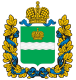 